INMATE NAME: ___________________________________________		INMATE #: _________________  		FIRST ORDER:  Y / N		 FACILITY NAME: _________________________________________		STATE: ________				RELATIONSHIP TO RECIPIENT: ________________RECIPIENT NAME: _________________________________________________	PARENT/GUARDIAN NAME OF CHILD: _________________________________________________*RECIPIENT PHONE: ________________________________________________	*RECIPIENT EMAIL: __________________________________________________________________SHIPPING ADDRESS: 	________________________________________________________________________________________	APT#_____________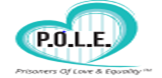 CITY, STATE, ZIP: ______________________________________________________________________________________________GIFT SIGNATURE: (EX: Love Daddy): _______________________________	OCCASSION: _________________________________GIFT/CARD MESSAGE (120 characters, including spaces): USE THE BACK OR ADDITIONAL PAPER & PRINT CLEARLY*REFERRED BY NAME & INMATE #: _____________________________________________________________________________ITEM NO.SIZEPRODUCT DESCRIPTIONDETAILS (Color, Choice selection, etc.)  2NDCHOICEQTYPRICE EACH  GIFT WRAP $3.99 EACH TOTAL$$READ ENTIRELY BEFORE COMPLETING THIS FORM SHIPPING & HANDLING: (ILLEGIBLE ORDERS OR INSUFFICIENT FUNDS WILL BE RETURNED)$15.00 FLAT S&H ON ALL ORDERS, UNLESS NOTED ON ITEM IN CATALOG SEE ITEM FOR DETAILS & USE CORRECT ORDER FORM (THIS IS NOT FOR FLOWERS, SPECIALTY, OR PERSONALIZED ITEMS)SHIPPING & HANDLING IS PER ADDRESS, USE SEPARATE FORM FOR SEPARATE ADDRESSESDELIVERY CONFIRMATION WILL BE SENT TO INMATE AFTER GIFT IS DELIVERED ($3.00)ADDITIONAL FEES MAY INCLUDE PPS OR PPA SERVICE PROVIDED TO COMPLETE ORDER, IF APPLICABLE CHECK PAYMENT METHOD (CALCULATE CORRECTLY TO AVOID DELAYS)DOC CHECK/MONEY ORDER PAYABLE TO “POLE LLC”                    PAYMENT ARRIVING SEPERATELY, EXPECTED DATE:  ______/_______/_____CASHAPP TO: $POLELLCCREDIT CARD:  CREDIT CARD CAN BE PROCESSED THRU EMAIL ONLY, SEND TO INFO@POLELLC.COMREFUND/ RETURN POLICY:MOST ORDERS ARE PROCESSED WITHIN 2 DAYS OF RECEIVING, AND CAN NOT BE CHANGED OR CANCELED ONCE COMPLETED. NO REFUNDS, CREDITS OR EXCHANGES FOR ANY ORDER. ANY ISSUES WITH GIFTS MUST BE REPORTED IN WRITING WITH IN 5 DAYS OF DELIVERY, VIA EMAIL.CHECKLIST BEFORE SEALING THE ENVELOPE REVIEWED & FULLY COMPLETED ORDER LEGIBLY WITH ACCURATE COSTS & FEES? ENCLOSED PAYMENT METHOD?CROSSCHECK TOTALS, NAMES, ADDRESS, EMAIL, & PHONE NUMBER FOR LEGIBILITY & ACCURACY?ALLOW UP TO 2 WEEKS FOR DOC CHECK PROCESSING TO GIFT DELIVERY, PLAN ACCORDINGLY!*EXPEDITED 5-DAY SERVICE REQUIRE $10 ADDITIONAL FEE (5 DAYS FROM DAY ORDER RECEIVED)READ ENTIRELY BEFORE COMPLETING THIS FORM SHIPPING & HANDLING: (ILLEGIBLE ORDERS OR INSUFFICIENT FUNDS WILL BE RETURNED)$15.00 FLAT S&H ON ALL ORDERS, UNLESS NOTED ON ITEM IN CATALOG SEE ITEM FOR DETAILS & USE CORRECT ORDER FORM (THIS IS NOT FOR FLOWERS, SPECIALTY, OR PERSONALIZED ITEMS)SHIPPING & HANDLING IS PER ADDRESS, USE SEPARATE FORM FOR SEPARATE ADDRESSESDELIVERY CONFIRMATION WILL BE SENT TO INMATE AFTER GIFT IS DELIVERED ($3.00)ADDITIONAL FEES MAY INCLUDE PPS OR PPA SERVICE PROVIDED TO COMPLETE ORDER, IF APPLICABLE CHECK PAYMENT METHOD (CALCULATE CORRECTLY TO AVOID DELAYS)DOC CHECK/MONEY ORDER PAYABLE TO “POLE LLC”                    PAYMENT ARRIVING SEPERATELY, EXPECTED DATE:  ______/_______/_____CASHAPP TO: $POLELLCCREDIT CARD:  CREDIT CARD CAN BE PROCESSED THRU EMAIL ONLY, SEND TO INFO@POLELLC.COMREFUND/ RETURN POLICY:MOST ORDERS ARE PROCESSED WITHIN 2 DAYS OF RECEIVING, AND CAN NOT BE CHANGED OR CANCELED ONCE COMPLETED. NO REFUNDS, CREDITS OR EXCHANGES FOR ANY ORDER. ANY ISSUES WITH GIFTS MUST BE REPORTED IN WRITING WITH IN 5 DAYS OF DELIVERY, VIA EMAIL.CHECKLIST BEFORE SEALING THE ENVELOPE REVIEWED & FULLY COMPLETED ORDER LEGIBLY WITH ACCURATE COSTS & FEES? ENCLOSED PAYMENT METHOD?CROSSCHECK TOTALS, NAMES, ADDRESS, EMAIL, & PHONE NUMBER FOR LEGIBILITY & ACCURACY?ALLOW UP TO 2 WEEKS FOR DOC CHECK PROCESSING TO GIFT DELIVERY, PLAN ACCORDINGLY!*EXPEDITED 5-DAY SERVICE REQUIRE $10 ADDITIONAL FEE (5 DAYS FROM DAY ORDER RECEIVED)READ ENTIRELY BEFORE COMPLETING THIS FORM SHIPPING & HANDLING: (ILLEGIBLE ORDERS OR INSUFFICIENT FUNDS WILL BE RETURNED)$15.00 FLAT S&H ON ALL ORDERS, UNLESS NOTED ON ITEM IN CATALOG SEE ITEM FOR DETAILS & USE CORRECT ORDER FORM (THIS IS NOT FOR FLOWERS, SPECIALTY, OR PERSONALIZED ITEMS)SHIPPING & HANDLING IS PER ADDRESS, USE SEPARATE FORM FOR SEPARATE ADDRESSESDELIVERY CONFIRMATION WILL BE SENT TO INMATE AFTER GIFT IS DELIVERED ($3.00)ADDITIONAL FEES MAY INCLUDE PPS OR PPA SERVICE PROVIDED TO COMPLETE ORDER, IF APPLICABLE CHECK PAYMENT METHOD (CALCULATE CORRECTLY TO AVOID DELAYS)DOC CHECK/MONEY ORDER PAYABLE TO “POLE LLC”                    PAYMENT ARRIVING SEPERATELY, EXPECTED DATE:  ______/_______/_____CASHAPP TO: $POLELLCCREDIT CARD:  CREDIT CARD CAN BE PROCESSED THRU EMAIL ONLY, SEND TO INFO@POLELLC.COMREFUND/ RETURN POLICY:MOST ORDERS ARE PROCESSED WITHIN 2 DAYS OF RECEIVING, AND CAN NOT BE CHANGED OR CANCELED ONCE COMPLETED. NO REFUNDS, CREDITS OR EXCHANGES FOR ANY ORDER. ANY ISSUES WITH GIFTS MUST BE REPORTED IN WRITING WITH IN 5 DAYS OF DELIVERY, VIA EMAIL.CHECKLIST BEFORE SEALING THE ENVELOPE REVIEWED & FULLY COMPLETED ORDER LEGIBLY WITH ACCURATE COSTS & FEES? ENCLOSED PAYMENT METHOD?CROSSCHECK TOTALS, NAMES, ADDRESS, EMAIL, & PHONE NUMBER FOR LEGIBILITY & ACCURACY?ALLOW UP TO 2 WEEKS FOR DOC CHECK PROCESSING TO GIFT DELIVERY, PLAN ACCORDINGLY!*EXPEDITED 5-DAY SERVICE REQUIRE $10 ADDITIONAL FEE (5 DAYS FROM DAY ORDER RECEIVED)READ ENTIRELY BEFORE COMPLETING THIS FORM SHIPPING & HANDLING: (ILLEGIBLE ORDERS OR INSUFFICIENT FUNDS WILL BE RETURNED)$15.00 FLAT S&H ON ALL ORDERS, UNLESS NOTED ON ITEM IN CATALOG SEE ITEM FOR DETAILS & USE CORRECT ORDER FORM (THIS IS NOT FOR FLOWERS, SPECIALTY, OR PERSONALIZED ITEMS)SHIPPING & HANDLING IS PER ADDRESS, USE SEPARATE FORM FOR SEPARATE ADDRESSESDELIVERY CONFIRMATION WILL BE SENT TO INMATE AFTER GIFT IS DELIVERED ($3.00)ADDITIONAL FEES MAY INCLUDE PPS OR PPA SERVICE PROVIDED TO COMPLETE ORDER, IF APPLICABLE CHECK PAYMENT METHOD (CALCULATE CORRECTLY TO AVOID DELAYS)DOC CHECK/MONEY ORDER PAYABLE TO “POLE LLC”                    PAYMENT ARRIVING SEPERATELY, EXPECTED DATE:  ______/_______/_____CASHAPP TO: $POLELLCCREDIT CARD:  CREDIT CARD CAN BE PROCESSED THRU EMAIL ONLY, SEND TO INFO@POLELLC.COMREFUND/ RETURN POLICY:MOST ORDERS ARE PROCESSED WITHIN 2 DAYS OF RECEIVING, AND CAN NOT BE CHANGED OR CANCELED ONCE COMPLETED. NO REFUNDS, CREDITS OR EXCHANGES FOR ANY ORDER. ANY ISSUES WITH GIFTS MUST BE REPORTED IN WRITING WITH IN 5 DAYS OF DELIVERY, VIA EMAIL.CHECKLIST BEFORE SEALING THE ENVELOPE REVIEWED & FULLY COMPLETED ORDER LEGIBLY WITH ACCURATE COSTS & FEES? ENCLOSED PAYMENT METHOD?CROSSCHECK TOTALS, NAMES, ADDRESS, EMAIL, & PHONE NUMBER FOR LEGIBILITY & ACCURACY?ALLOW UP TO 2 WEEKS FOR DOC CHECK PROCESSING TO GIFT DELIVERY, PLAN ACCORDINGLY!*EXPEDITED 5-DAY SERVICE REQUIRE $10 ADDITIONAL FEE (5 DAYS FROM DAY ORDER RECEIVED)READ ENTIRELY BEFORE COMPLETING THIS FORM SHIPPING & HANDLING: (ILLEGIBLE ORDERS OR INSUFFICIENT FUNDS WILL BE RETURNED)$15.00 FLAT S&H ON ALL ORDERS, UNLESS NOTED ON ITEM IN CATALOG SEE ITEM FOR DETAILS & USE CORRECT ORDER FORM (THIS IS NOT FOR FLOWERS, SPECIALTY, OR PERSONALIZED ITEMS)SHIPPING & HANDLING IS PER ADDRESS, USE SEPARATE FORM FOR SEPARATE ADDRESSESDELIVERY CONFIRMATION WILL BE SENT TO INMATE AFTER GIFT IS DELIVERED ($3.00)ADDITIONAL FEES MAY INCLUDE PPS OR PPA SERVICE PROVIDED TO COMPLETE ORDER, IF APPLICABLE CHECK PAYMENT METHOD (CALCULATE CORRECTLY TO AVOID DELAYS)DOC CHECK/MONEY ORDER PAYABLE TO “POLE LLC”                    PAYMENT ARRIVING SEPERATELY, EXPECTED DATE:  ______/_______/_____CASHAPP TO: $POLELLCCREDIT CARD:  CREDIT CARD CAN BE PROCESSED THRU EMAIL ONLY, SEND TO INFO@POLELLC.COMREFUND/ RETURN POLICY:MOST ORDERS ARE PROCESSED WITHIN 2 DAYS OF RECEIVING, AND CAN NOT BE CHANGED OR CANCELED ONCE COMPLETED. NO REFUNDS, CREDITS OR EXCHANGES FOR ANY ORDER. ANY ISSUES WITH GIFTS MUST BE REPORTED IN WRITING WITH IN 5 DAYS OF DELIVERY, VIA EMAIL.CHECKLIST BEFORE SEALING THE ENVELOPE REVIEWED & FULLY COMPLETED ORDER LEGIBLY WITH ACCURATE COSTS & FEES? ENCLOSED PAYMENT METHOD?CROSSCHECK TOTALS, NAMES, ADDRESS, EMAIL, & PHONE NUMBER FOR LEGIBILITY & ACCURACY?ALLOW UP TO 2 WEEKS FOR DOC CHECK PROCESSING TO GIFT DELIVERY, PLAN ACCORDINGLY!*EXPEDITED 5-DAY SERVICE REQUIRE $10 ADDITIONAL FEE (5 DAYS FROM DAY ORDER RECEIVED)READ ENTIRELY BEFORE COMPLETING THIS FORM SHIPPING & HANDLING: (ILLEGIBLE ORDERS OR INSUFFICIENT FUNDS WILL BE RETURNED)$15.00 FLAT S&H ON ALL ORDERS, UNLESS NOTED ON ITEM IN CATALOG SEE ITEM FOR DETAILS & USE CORRECT ORDER FORM (THIS IS NOT FOR FLOWERS, SPECIALTY, OR PERSONALIZED ITEMS)SHIPPING & HANDLING IS PER ADDRESS, USE SEPARATE FORM FOR SEPARATE ADDRESSESDELIVERY CONFIRMATION WILL BE SENT TO INMATE AFTER GIFT IS DELIVERED ($3.00)ADDITIONAL FEES MAY INCLUDE PPS OR PPA SERVICE PROVIDED TO COMPLETE ORDER, IF APPLICABLE CHECK PAYMENT METHOD (CALCULATE CORRECTLY TO AVOID DELAYS)DOC CHECK/MONEY ORDER PAYABLE TO “POLE LLC”                    PAYMENT ARRIVING SEPERATELY, EXPECTED DATE:  ______/_______/_____CASHAPP TO: $POLELLCCREDIT CARD:  CREDIT CARD CAN BE PROCESSED THRU EMAIL ONLY, SEND TO INFO@POLELLC.COMREFUND/ RETURN POLICY:MOST ORDERS ARE PROCESSED WITHIN 2 DAYS OF RECEIVING, AND CAN NOT BE CHANGED OR CANCELED ONCE COMPLETED. NO REFUNDS, CREDITS OR EXCHANGES FOR ANY ORDER. ANY ISSUES WITH GIFTS MUST BE REPORTED IN WRITING WITH IN 5 DAYS OF DELIVERY, VIA EMAIL.CHECKLIST BEFORE SEALING THE ENVELOPE REVIEWED & FULLY COMPLETED ORDER LEGIBLY WITH ACCURATE COSTS & FEES? ENCLOSED PAYMENT METHOD?CROSSCHECK TOTALS, NAMES, ADDRESS, EMAIL, & PHONE NUMBER FOR LEGIBILITY & ACCURACY?ALLOW UP TO 2 WEEKS FOR DOC CHECK PROCESSING TO GIFT DELIVERY, PLAN ACCORDINGLY!*EXPEDITED 5-DAY SERVICE REQUIRE $10 ADDITIONAL FEE (5 DAYS FROM DAY ORDER RECEIVED)READ ENTIRELY BEFORE COMPLETING THIS FORM SHIPPING & HANDLING: (ILLEGIBLE ORDERS OR INSUFFICIENT FUNDS WILL BE RETURNED)$15.00 FLAT S&H ON ALL ORDERS, UNLESS NOTED ON ITEM IN CATALOG SEE ITEM FOR DETAILS & USE CORRECT ORDER FORM (THIS IS NOT FOR FLOWERS, SPECIALTY, OR PERSONALIZED ITEMS)SHIPPING & HANDLING IS PER ADDRESS, USE SEPARATE FORM FOR SEPARATE ADDRESSESDELIVERY CONFIRMATION WILL BE SENT TO INMATE AFTER GIFT IS DELIVERED ($3.00)ADDITIONAL FEES MAY INCLUDE PPS OR PPA SERVICE PROVIDED TO COMPLETE ORDER, IF APPLICABLE CHECK PAYMENT METHOD (CALCULATE CORRECTLY TO AVOID DELAYS)DOC CHECK/MONEY ORDER PAYABLE TO “POLE LLC”                    PAYMENT ARRIVING SEPERATELY, EXPECTED DATE:  ______/_______/_____CASHAPP TO: $POLELLCCREDIT CARD:  CREDIT CARD CAN BE PROCESSED THRU EMAIL ONLY, SEND TO INFO@POLELLC.COMREFUND/ RETURN POLICY:MOST ORDERS ARE PROCESSED WITHIN 2 DAYS OF RECEIVING, AND CAN NOT BE CHANGED OR CANCELED ONCE COMPLETED. NO REFUNDS, CREDITS OR EXCHANGES FOR ANY ORDER. ANY ISSUES WITH GIFTS MUST BE REPORTED IN WRITING WITH IN 5 DAYS OF DELIVERY, VIA EMAIL.CHECKLIST BEFORE SEALING THE ENVELOPE REVIEWED & FULLY COMPLETED ORDER LEGIBLY WITH ACCURATE COSTS & FEES? ENCLOSED PAYMENT METHOD?CROSSCHECK TOTALS, NAMES, ADDRESS, EMAIL, & PHONE NUMBER FOR LEGIBILITY & ACCURACY?ALLOW UP TO 2 WEEKS FOR DOC CHECK PROCESSING TO GIFT DELIVERY, PLAN ACCORDINGLY!*EXPEDITED 5-DAY SERVICE REQUIRE $10 ADDITIONAL FEE (5 DAYS FROM DAY ORDER RECEIVED)ORDER TOTAL$READ ENTIRELY BEFORE COMPLETING THIS FORM SHIPPING & HANDLING: (ILLEGIBLE ORDERS OR INSUFFICIENT FUNDS WILL BE RETURNED)$15.00 FLAT S&H ON ALL ORDERS, UNLESS NOTED ON ITEM IN CATALOG SEE ITEM FOR DETAILS & USE CORRECT ORDER FORM (THIS IS NOT FOR FLOWERS, SPECIALTY, OR PERSONALIZED ITEMS)SHIPPING & HANDLING IS PER ADDRESS, USE SEPARATE FORM FOR SEPARATE ADDRESSESDELIVERY CONFIRMATION WILL BE SENT TO INMATE AFTER GIFT IS DELIVERED ($3.00)ADDITIONAL FEES MAY INCLUDE PPS OR PPA SERVICE PROVIDED TO COMPLETE ORDER, IF APPLICABLE CHECK PAYMENT METHOD (CALCULATE CORRECTLY TO AVOID DELAYS)DOC CHECK/MONEY ORDER PAYABLE TO “POLE LLC”                    PAYMENT ARRIVING SEPERATELY, EXPECTED DATE:  ______/_______/_____CASHAPP TO: $POLELLCCREDIT CARD:  CREDIT CARD CAN BE PROCESSED THRU EMAIL ONLY, SEND TO INFO@POLELLC.COMREFUND/ RETURN POLICY:MOST ORDERS ARE PROCESSED WITHIN 2 DAYS OF RECEIVING, AND CAN NOT BE CHANGED OR CANCELED ONCE COMPLETED. NO REFUNDS, CREDITS OR EXCHANGES FOR ANY ORDER. ANY ISSUES WITH GIFTS MUST BE REPORTED IN WRITING WITH IN 5 DAYS OF DELIVERY, VIA EMAIL.CHECKLIST BEFORE SEALING THE ENVELOPE REVIEWED & FULLY COMPLETED ORDER LEGIBLY WITH ACCURATE COSTS & FEES? ENCLOSED PAYMENT METHOD?CROSSCHECK TOTALS, NAMES, ADDRESS, EMAIL, & PHONE NUMBER FOR LEGIBILITY & ACCURACY?ALLOW UP TO 2 WEEKS FOR DOC CHECK PROCESSING TO GIFT DELIVERY, PLAN ACCORDINGLY!*EXPEDITED 5-DAY SERVICE REQUIRE $10 ADDITIONAL FEE (5 DAYS FROM DAY ORDER RECEIVED)READ ENTIRELY BEFORE COMPLETING THIS FORM SHIPPING & HANDLING: (ILLEGIBLE ORDERS OR INSUFFICIENT FUNDS WILL BE RETURNED)$15.00 FLAT S&H ON ALL ORDERS, UNLESS NOTED ON ITEM IN CATALOG SEE ITEM FOR DETAILS & USE CORRECT ORDER FORM (THIS IS NOT FOR FLOWERS, SPECIALTY, OR PERSONALIZED ITEMS)SHIPPING & HANDLING IS PER ADDRESS, USE SEPARATE FORM FOR SEPARATE ADDRESSESDELIVERY CONFIRMATION WILL BE SENT TO INMATE AFTER GIFT IS DELIVERED ($3.00)ADDITIONAL FEES MAY INCLUDE PPS OR PPA SERVICE PROVIDED TO COMPLETE ORDER, IF APPLICABLE CHECK PAYMENT METHOD (CALCULATE CORRECTLY TO AVOID DELAYS)DOC CHECK/MONEY ORDER PAYABLE TO “POLE LLC”                    PAYMENT ARRIVING SEPERATELY, EXPECTED DATE:  ______/_______/_____CASHAPP TO: $POLELLCCREDIT CARD:  CREDIT CARD CAN BE PROCESSED THRU EMAIL ONLY, SEND TO INFO@POLELLC.COMREFUND/ RETURN POLICY:MOST ORDERS ARE PROCESSED WITHIN 2 DAYS OF RECEIVING, AND CAN NOT BE CHANGED OR CANCELED ONCE COMPLETED. NO REFUNDS, CREDITS OR EXCHANGES FOR ANY ORDER. ANY ISSUES WITH GIFTS MUST BE REPORTED IN WRITING WITH IN 5 DAYS OF DELIVERY, VIA EMAIL.CHECKLIST BEFORE SEALING THE ENVELOPE REVIEWED & FULLY COMPLETED ORDER LEGIBLY WITH ACCURATE COSTS & FEES? ENCLOSED PAYMENT METHOD?CROSSCHECK TOTALS, NAMES, ADDRESS, EMAIL, & PHONE NUMBER FOR LEGIBILITY & ACCURACY?ALLOW UP TO 2 WEEKS FOR DOC CHECK PROCESSING TO GIFT DELIVERY, PLAN ACCORDINGLY!*EXPEDITED 5-DAY SERVICE REQUIRE $10 ADDITIONAL FEE (5 DAYS FROM DAY ORDER RECEIVED)READ ENTIRELY BEFORE COMPLETING THIS FORM SHIPPING & HANDLING: (ILLEGIBLE ORDERS OR INSUFFICIENT FUNDS WILL BE RETURNED)$15.00 FLAT S&H ON ALL ORDERS, UNLESS NOTED ON ITEM IN CATALOG SEE ITEM FOR DETAILS & USE CORRECT ORDER FORM (THIS IS NOT FOR FLOWERS, SPECIALTY, OR PERSONALIZED ITEMS)SHIPPING & HANDLING IS PER ADDRESS, USE SEPARATE FORM FOR SEPARATE ADDRESSESDELIVERY CONFIRMATION WILL BE SENT TO INMATE AFTER GIFT IS DELIVERED ($3.00)ADDITIONAL FEES MAY INCLUDE PPS OR PPA SERVICE PROVIDED TO COMPLETE ORDER, IF APPLICABLE CHECK PAYMENT METHOD (CALCULATE CORRECTLY TO AVOID DELAYS)DOC CHECK/MONEY ORDER PAYABLE TO “POLE LLC”                    PAYMENT ARRIVING SEPERATELY, EXPECTED DATE:  ______/_______/_____CASHAPP TO: $POLELLCCREDIT CARD:  CREDIT CARD CAN BE PROCESSED THRU EMAIL ONLY, SEND TO INFO@POLELLC.COMREFUND/ RETURN POLICY:MOST ORDERS ARE PROCESSED WITHIN 2 DAYS OF RECEIVING, AND CAN NOT BE CHANGED OR CANCELED ONCE COMPLETED. NO REFUNDS, CREDITS OR EXCHANGES FOR ANY ORDER. ANY ISSUES WITH GIFTS MUST BE REPORTED IN WRITING WITH IN 5 DAYS OF DELIVERY, VIA EMAIL.CHECKLIST BEFORE SEALING THE ENVELOPE REVIEWED & FULLY COMPLETED ORDER LEGIBLY WITH ACCURATE COSTS & FEES? ENCLOSED PAYMENT METHOD?CROSSCHECK TOTALS, NAMES, ADDRESS, EMAIL, & PHONE NUMBER FOR LEGIBILITY & ACCURACY?ALLOW UP TO 2 WEEKS FOR DOC CHECK PROCESSING TO GIFT DELIVERY, PLAN ACCORDINGLY!*EXPEDITED 5-DAY SERVICE REQUIRE $10 ADDITIONAL FEE (5 DAYS FROM DAY ORDER RECEIVED)READ ENTIRELY BEFORE COMPLETING THIS FORM SHIPPING & HANDLING: (ILLEGIBLE ORDERS OR INSUFFICIENT FUNDS WILL BE RETURNED)$15.00 FLAT S&H ON ALL ORDERS, UNLESS NOTED ON ITEM IN CATALOG SEE ITEM FOR DETAILS & USE CORRECT ORDER FORM (THIS IS NOT FOR FLOWERS, SPECIALTY, OR PERSONALIZED ITEMS)SHIPPING & HANDLING IS PER ADDRESS, USE SEPARATE FORM FOR SEPARATE ADDRESSESDELIVERY CONFIRMATION WILL BE SENT TO INMATE AFTER GIFT IS DELIVERED ($3.00)ADDITIONAL FEES MAY INCLUDE PPS OR PPA SERVICE PROVIDED TO COMPLETE ORDER, IF APPLICABLE CHECK PAYMENT METHOD (CALCULATE CORRECTLY TO AVOID DELAYS)DOC CHECK/MONEY ORDER PAYABLE TO “POLE LLC”                    PAYMENT ARRIVING SEPERATELY, EXPECTED DATE:  ______/_______/_____CASHAPP TO: $POLELLCCREDIT CARD:  CREDIT CARD CAN BE PROCESSED THRU EMAIL ONLY, SEND TO INFO@POLELLC.COMREFUND/ RETURN POLICY:MOST ORDERS ARE PROCESSED WITHIN 2 DAYS OF RECEIVING, AND CAN NOT BE CHANGED OR CANCELED ONCE COMPLETED. NO REFUNDS, CREDITS OR EXCHANGES FOR ANY ORDER. ANY ISSUES WITH GIFTS MUST BE REPORTED IN WRITING WITH IN 5 DAYS OF DELIVERY, VIA EMAIL.CHECKLIST BEFORE SEALING THE ENVELOPE REVIEWED & FULLY COMPLETED ORDER LEGIBLY WITH ACCURATE COSTS & FEES? ENCLOSED PAYMENT METHOD?CROSSCHECK TOTALS, NAMES, ADDRESS, EMAIL, & PHONE NUMBER FOR LEGIBILITY & ACCURACY?ALLOW UP TO 2 WEEKS FOR DOC CHECK PROCESSING TO GIFT DELIVERY, PLAN ACCORDINGLY!*EXPEDITED 5-DAY SERVICE REQUIRE $10 ADDITIONAL FEE (5 DAYS FROM DAY ORDER RECEIVED)READ ENTIRELY BEFORE COMPLETING THIS FORM SHIPPING & HANDLING: (ILLEGIBLE ORDERS OR INSUFFICIENT FUNDS WILL BE RETURNED)$15.00 FLAT S&H ON ALL ORDERS, UNLESS NOTED ON ITEM IN CATALOG SEE ITEM FOR DETAILS & USE CORRECT ORDER FORM (THIS IS NOT FOR FLOWERS, SPECIALTY, OR PERSONALIZED ITEMS)SHIPPING & HANDLING IS PER ADDRESS, USE SEPARATE FORM FOR SEPARATE ADDRESSESDELIVERY CONFIRMATION WILL BE SENT TO INMATE AFTER GIFT IS DELIVERED ($3.00)ADDITIONAL FEES MAY INCLUDE PPS OR PPA SERVICE PROVIDED TO COMPLETE ORDER, IF APPLICABLE CHECK PAYMENT METHOD (CALCULATE CORRECTLY TO AVOID DELAYS)DOC CHECK/MONEY ORDER PAYABLE TO “POLE LLC”                    PAYMENT ARRIVING SEPERATELY, EXPECTED DATE:  ______/_______/_____CASHAPP TO: $POLELLCCREDIT CARD:  CREDIT CARD CAN BE PROCESSED THRU EMAIL ONLY, SEND TO INFO@POLELLC.COMREFUND/ RETURN POLICY:MOST ORDERS ARE PROCESSED WITHIN 2 DAYS OF RECEIVING, AND CAN NOT BE CHANGED OR CANCELED ONCE COMPLETED. NO REFUNDS, CREDITS OR EXCHANGES FOR ANY ORDER. ANY ISSUES WITH GIFTS MUST BE REPORTED IN WRITING WITH IN 5 DAYS OF DELIVERY, VIA EMAIL.CHECKLIST BEFORE SEALING THE ENVELOPE REVIEWED & FULLY COMPLETED ORDER LEGIBLY WITH ACCURATE COSTS & FEES? ENCLOSED PAYMENT METHOD?CROSSCHECK TOTALS, NAMES, ADDRESS, EMAIL, & PHONE NUMBER FOR LEGIBILITY & ACCURACY?ALLOW UP TO 2 WEEKS FOR DOC CHECK PROCESSING TO GIFT DELIVERY, PLAN ACCORDINGLY!*EXPEDITED 5-DAY SERVICE REQUIRE $10 ADDITIONAL FEE (5 DAYS FROM DAY ORDER RECEIVED)READ ENTIRELY BEFORE COMPLETING THIS FORM SHIPPING & HANDLING: (ILLEGIBLE ORDERS OR INSUFFICIENT FUNDS WILL BE RETURNED)$15.00 FLAT S&H ON ALL ORDERS, UNLESS NOTED ON ITEM IN CATALOG SEE ITEM FOR DETAILS & USE CORRECT ORDER FORM (THIS IS NOT FOR FLOWERS, SPECIALTY, OR PERSONALIZED ITEMS)SHIPPING & HANDLING IS PER ADDRESS, USE SEPARATE FORM FOR SEPARATE ADDRESSESDELIVERY CONFIRMATION WILL BE SENT TO INMATE AFTER GIFT IS DELIVERED ($3.00)ADDITIONAL FEES MAY INCLUDE PPS OR PPA SERVICE PROVIDED TO COMPLETE ORDER, IF APPLICABLE CHECK PAYMENT METHOD (CALCULATE CORRECTLY TO AVOID DELAYS)DOC CHECK/MONEY ORDER PAYABLE TO “POLE LLC”                    PAYMENT ARRIVING SEPERATELY, EXPECTED DATE:  ______/_______/_____CASHAPP TO: $POLELLCCREDIT CARD:  CREDIT CARD CAN BE PROCESSED THRU EMAIL ONLY, SEND TO INFO@POLELLC.COMREFUND/ RETURN POLICY:MOST ORDERS ARE PROCESSED WITHIN 2 DAYS OF RECEIVING, AND CAN NOT BE CHANGED OR CANCELED ONCE COMPLETED. NO REFUNDS, CREDITS OR EXCHANGES FOR ANY ORDER. ANY ISSUES WITH GIFTS MUST BE REPORTED IN WRITING WITH IN 5 DAYS OF DELIVERY, VIA EMAIL.CHECKLIST BEFORE SEALING THE ENVELOPE REVIEWED & FULLY COMPLETED ORDER LEGIBLY WITH ACCURATE COSTS & FEES? ENCLOSED PAYMENT METHOD?CROSSCHECK TOTALS, NAMES, ADDRESS, EMAIL, & PHONE NUMBER FOR LEGIBILITY & ACCURACY?ALLOW UP TO 2 WEEKS FOR DOC CHECK PROCESSING TO GIFT DELIVERY, PLAN ACCORDINGLY!*EXPEDITED 5-DAY SERVICE REQUIRE $10 ADDITIONAL FEE (5 DAYS FROM DAY ORDER RECEIVED)READ ENTIRELY BEFORE COMPLETING THIS FORM SHIPPING & HANDLING: (ILLEGIBLE ORDERS OR INSUFFICIENT FUNDS WILL BE RETURNED)$15.00 FLAT S&H ON ALL ORDERS, UNLESS NOTED ON ITEM IN CATALOG SEE ITEM FOR DETAILS & USE CORRECT ORDER FORM (THIS IS NOT FOR FLOWERS, SPECIALTY, OR PERSONALIZED ITEMS)SHIPPING & HANDLING IS PER ADDRESS, USE SEPARATE FORM FOR SEPARATE ADDRESSESDELIVERY CONFIRMATION WILL BE SENT TO INMATE AFTER GIFT IS DELIVERED ($3.00)ADDITIONAL FEES MAY INCLUDE PPS OR PPA SERVICE PROVIDED TO COMPLETE ORDER, IF APPLICABLE CHECK PAYMENT METHOD (CALCULATE CORRECTLY TO AVOID DELAYS)DOC CHECK/MONEY ORDER PAYABLE TO “POLE LLC”                    PAYMENT ARRIVING SEPERATELY, EXPECTED DATE:  ______/_______/_____CASHAPP TO: $POLELLCCREDIT CARD:  CREDIT CARD CAN BE PROCESSED THRU EMAIL ONLY, SEND TO INFO@POLELLC.COMREFUND/ RETURN POLICY:MOST ORDERS ARE PROCESSED WITHIN 2 DAYS OF RECEIVING, AND CAN NOT BE CHANGED OR CANCELED ONCE COMPLETED. NO REFUNDS, CREDITS OR EXCHANGES FOR ANY ORDER. ANY ISSUES WITH GIFTS MUST BE REPORTED IN WRITING WITH IN 5 DAYS OF DELIVERY, VIA EMAIL.CHECKLIST BEFORE SEALING THE ENVELOPE REVIEWED & FULLY COMPLETED ORDER LEGIBLY WITH ACCURATE COSTS & FEES? ENCLOSED PAYMENT METHOD?CROSSCHECK TOTALS, NAMES, ADDRESS, EMAIL, & PHONE NUMBER FOR LEGIBILITY & ACCURACY?ALLOW UP TO 2 WEEKS FOR DOC CHECK PROCESSING TO GIFT DELIVERY, PLAN ACCORDINGLY!*EXPEDITED 5-DAY SERVICE REQUIRE $10 ADDITIONAL FEE (5 DAYS FROM DAY ORDER RECEIVED)TOTAL S&H$READ ENTIRELY BEFORE COMPLETING THIS FORM SHIPPING & HANDLING: (ILLEGIBLE ORDERS OR INSUFFICIENT FUNDS WILL BE RETURNED)$15.00 FLAT S&H ON ALL ORDERS, UNLESS NOTED ON ITEM IN CATALOG SEE ITEM FOR DETAILS & USE CORRECT ORDER FORM (THIS IS NOT FOR FLOWERS, SPECIALTY, OR PERSONALIZED ITEMS)SHIPPING & HANDLING IS PER ADDRESS, USE SEPARATE FORM FOR SEPARATE ADDRESSESDELIVERY CONFIRMATION WILL BE SENT TO INMATE AFTER GIFT IS DELIVERED ($3.00)ADDITIONAL FEES MAY INCLUDE PPS OR PPA SERVICE PROVIDED TO COMPLETE ORDER, IF APPLICABLE CHECK PAYMENT METHOD (CALCULATE CORRECTLY TO AVOID DELAYS)DOC CHECK/MONEY ORDER PAYABLE TO “POLE LLC”                    PAYMENT ARRIVING SEPERATELY, EXPECTED DATE:  ______/_______/_____CASHAPP TO: $POLELLCCREDIT CARD:  CREDIT CARD CAN BE PROCESSED THRU EMAIL ONLY, SEND TO INFO@POLELLC.COMREFUND/ RETURN POLICY:MOST ORDERS ARE PROCESSED WITHIN 2 DAYS OF RECEIVING, AND CAN NOT BE CHANGED OR CANCELED ONCE COMPLETED. NO REFUNDS, CREDITS OR EXCHANGES FOR ANY ORDER. ANY ISSUES WITH GIFTS MUST BE REPORTED IN WRITING WITH IN 5 DAYS OF DELIVERY, VIA EMAIL.CHECKLIST BEFORE SEALING THE ENVELOPE REVIEWED & FULLY COMPLETED ORDER LEGIBLY WITH ACCURATE COSTS & FEES? ENCLOSED PAYMENT METHOD?CROSSCHECK TOTALS, NAMES, ADDRESS, EMAIL, & PHONE NUMBER FOR LEGIBILITY & ACCURACY?ALLOW UP TO 2 WEEKS FOR DOC CHECK PROCESSING TO GIFT DELIVERY, PLAN ACCORDINGLY!*EXPEDITED 5-DAY SERVICE REQUIRE $10 ADDITIONAL FEE (5 DAYS FROM DAY ORDER RECEIVED)READ ENTIRELY BEFORE COMPLETING THIS FORM SHIPPING & HANDLING: (ILLEGIBLE ORDERS OR INSUFFICIENT FUNDS WILL BE RETURNED)$15.00 FLAT S&H ON ALL ORDERS, UNLESS NOTED ON ITEM IN CATALOG SEE ITEM FOR DETAILS & USE CORRECT ORDER FORM (THIS IS NOT FOR FLOWERS, SPECIALTY, OR PERSONALIZED ITEMS)SHIPPING & HANDLING IS PER ADDRESS, USE SEPARATE FORM FOR SEPARATE ADDRESSESDELIVERY CONFIRMATION WILL BE SENT TO INMATE AFTER GIFT IS DELIVERED ($3.00)ADDITIONAL FEES MAY INCLUDE PPS OR PPA SERVICE PROVIDED TO COMPLETE ORDER, IF APPLICABLE CHECK PAYMENT METHOD (CALCULATE CORRECTLY TO AVOID DELAYS)DOC CHECK/MONEY ORDER PAYABLE TO “POLE LLC”                    PAYMENT ARRIVING SEPERATELY, EXPECTED DATE:  ______/_______/_____CASHAPP TO: $POLELLCCREDIT CARD:  CREDIT CARD CAN BE PROCESSED THRU EMAIL ONLY, SEND TO INFO@POLELLC.COMREFUND/ RETURN POLICY:MOST ORDERS ARE PROCESSED WITHIN 2 DAYS OF RECEIVING, AND CAN NOT BE CHANGED OR CANCELED ONCE COMPLETED. NO REFUNDS, CREDITS OR EXCHANGES FOR ANY ORDER. ANY ISSUES WITH GIFTS MUST BE REPORTED IN WRITING WITH IN 5 DAYS OF DELIVERY, VIA EMAIL.CHECKLIST BEFORE SEALING THE ENVELOPE REVIEWED & FULLY COMPLETED ORDER LEGIBLY WITH ACCURATE COSTS & FEES? ENCLOSED PAYMENT METHOD?CROSSCHECK TOTALS, NAMES, ADDRESS, EMAIL, & PHONE NUMBER FOR LEGIBILITY & ACCURACY?ALLOW UP TO 2 WEEKS FOR DOC CHECK PROCESSING TO GIFT DELIVERY, PLAN ACCORDINGLY!*EXPEDITED 5-DAY SERVICE REQUIRE $10 ADDITIONAL FEE (5 DAYS FROM DAY ORDER RECEIVED)READ ENTIRELY BEFORE COMPLETING THIS FORM SHIPPING & HANDLING: (ILLEGIBLE ORDERS OR INSUFFICIENT FUNDS WILL BE RETURNED)$15.00 FLAT S&H ON ALL ORDERS, UNLESS NOTED ON ITEM IN CATALOG SEE ITEM FOR DETAILS & USE CORRECT ORDER FORM (THIS IS NOT FOR FLOWERS, SPECIALTY, OR PERSONALIZED ITEMS)SHIPPING & HANDLING IS PER ADDRESS, USE SEPARATE FORM FOR SEPARATE ADDRESSESDELIVERY CONFIRMATION WILL BE SENT TO INMATE AFTER GIFT IS DELIVERED ($3.00)ADDITIONAL FEES MAY INCLUDE PPS OR PPA SERVICE PROVIDED TO COMPLETE ORDER, IF APPLICABLE CHECK PAYMENT METHOD (CALCULATE CORRECTLY TO AVOID DELAYS)DOC CHECK/MONEY ORDER PAYABLE TO “POLE LLC”                    PAYMENT ARRIVING SEPERATELY, EXPECTED DATE:  ______/_______/_____CASHAPP TO: $POLELLCCREDIT CARD:  CREDIT CARD CAN BE PROCESSED THRU EMAIL ONLY, SEND TO INFO@POLELLC.COMREFUND/ RETURN POLICY:MOST ORDERS ARE PROCESSED WITHIN 2 DAYS OF RECEIVING, AND CAN NOT BE CHANGED OR CANCELED ONCE COMPLETED. NO REFUNDS, CREDITS OR EXCHANGES FOR ANY ORDER. ANY ISSUES WITH GIFTS MUST BE REPORTED IN WRITING WITH IN 5 DAYS OF DELIVERY, VIA EMAIL.CHECKLIST BEFORE SEALING THE ENVELOPE REVIEWED & FULLY COMPLETED ORDER LEGIBLY WITH ACCURATE COSTS & FEES? ENCLOSED PAYMENT METHOD?CROSSCHECK TOTALS, NAMES, ADDRESS, EMAIL, & PHONE NUMBER FOR LEGIBILITY & ACCURACY?ALLOW UP TO 2 WEEKS FOR DOC CHECK PROCESSING TO GIFT DELIVERY, PLAN ACCORDINGLY!*EXPEDITED 5-DAY SERVICE REQUIRE $10 ADDITIONAL FEE (5 DAYS FROM DAY ORDER RECEIVED)READ ENTIRELY BEFORE COMPLETING THIS FORM SHIPPING & HANDLING: (ILLEGIBLE ORDERS OR INSUFFICIENT FUNDS WILL BE RETURNED)$15.00 FLAT S&H ON ALL ORDERS, UNLESS NOTED ON ITEM IN CATALOG SEE ITEM FOR DETAILS & USE CORRECT ORDER FORM (THIS IS NOT FOR FLOWERS, SPECIALTY, OR PERSONALIZED ITEMS)SHIPPING & HANDLING IS PER ADDRESS, USE SEPARATE FORM FOR SEPARATE ADDRESSESDELIVERY CONFIRMATION WILL BE SENT TO INMATE AFTER GIFT IS DELIVERED ($3.00)ADDITIONAL FEES MAY INCLUDE PPS OR PPA SERVICE PROVIDED TO COMPLETE ORDER, IF APPLICABLE CHECK PAYMENT METHOD (CALCULATE CORRECTLY TO AVOID DELAYS)DOC CHECK/MONEY ORDER PAYABLE TO “POLE LLC”                    PAYMENT ARRIVING SEPERATELY, EXPECTED DATE:  ______/_______/_____CASHAPP TO: $POLELLCCREDIT CARD:  CREDIT CARD CAN BE PROCESSED THRU EMAIL ONLY, SEND TO INFO@POLELLC.COMREFUND/ RETURN POLICY:MOST ORDERS ARE PROCESSED WITHIN 2 DAYS OF RECEIVING, AND CAN NOT BE CHANGED OR CANCELED ONCE COMPLETED. NO REFUNDS, CREDITS OR EXCHANGES FOR ANY ORDER. ANY ISSUES WITH GIFTS MUST BE REPORTED IN WRITING WITH IN 5 DAYS OF DELIVERY, VIA EMAIL.CHECKLIST BEFORE SEALING THE ENVELOPE REVIEWED & FULLY COMPLETED ORDER LEGIBLY WITH ACCURATE COSTS & FEES? ENCLOSED PAYMENT METHOD?CROSSCHECK TOTALS, NAMES, ADDRESS, EMAIL, & PHONE NUMBER FOR LEGIBILITY & ACCURACY?ALLOW UP TO 2 WEEKS FOR DOC CHECK PROCESSING TO GIFT DELIVERY, PLAN ACCORDINGLY!*EXPEDITED 5-DAY SERVICE REQUIRE $10 ADDITIONAL FEE (5 DAYS FROM DAY ORDER RECEIVED)READ ENTIRELY BEFORE COMPLETING THIS FORM SHIPPING & HANDLING: (ILLEGIBLE ORDERS OR INSUFFICIENT FUNDS WILL BE RETURNED)$15.00 FLAT S&H ON ALL ORDERS, UNLESS NOTED ON ITEM IN CATALOG SEE ITEM FOR DETAILS & USE CORRECT ORDER FORM (THIS IS NOT FOR FLOWERS, SPECIALTY, OR PERSONALIZED ITEMS)SHIPPING & HANDLING IS PER ADDRESS, USE SEPARATE FORM FOR SEPARATE ADDRESSESDELIVERY CONFIRMATION WILL BE SENT TO INMATE AFTER GIFT IS DELIVERED ($3.00)ADDITIONAL FEES MAY INCLUDE PPS OR PPA SERVICE PROVIDED TO COMPLETE ORDER, IF APPLICABLE CHECK PAYMENT METHOD (CALCULATE CORRECTLY TO AVOID DELAYS)DOC CHECK/MONEY ORDER PAYABLE TO “POLE LLC”                    PAYMENT ARRIVING SEPERATELY, EXPECTED DATE:  ______/_______/_____CASHAPP TO: $POLELLCCREDIT CARD:  CREDIT CARD CAN BE PROCESSED THRU EMAIL ONLY, SEND TO INFO@POLELLC.COMREFUND/ RETURN POLICY:MOST ORDERS ARE PROCESSED WITHIN 2 DAYS OF RECEIVING, AND CAN NOT BE CHANGED OR CANCELED ONCE COMPLETED. NO REFUNDS, CREDITS OR EXCHANGES FOR ANY ORDER. ANY ISSUES WITH GIFTS MUST BE REPORTED IN WRITING WITH IN 5 DAYS OF DELIVERY, VIA EMAIL.CHECKLIST BEFORE SEALING THE ENVELOPE REVIEWED & FULLY COMPLETED ORDER LEGIBLY WITH ACCURATE COSTS & FEES? ENCLOSED PAYMENT METHOD?CROSSCHECK TOTALS, NAMES, ADDRESS, EMAIL, & PHONE NUMBER FOR LEGIBILITY & ACCURACY?ALLOW UP TO 2 WEEKS FOR DOC CHECK PROCESSING TO GIFT DELIVERY, PLAN ACCORDINGLY!*EXPEDITED 5-DAY SERVICE REQUIRE $10 ADDITIONAL FEE (5 DAYS FROM DAY ORDER RECEIVED)READ ENTIRELY BEFORE COMPLETING THIS FORM SHIPPING & HANDLING: (ILLEGIBLE ORDERS OR INSUFFICIENT FUNDS WILL BE RETURNED)$15.00 FLAT S&H ON ALL ORDERS, UNLESS NOTED ON ITEM IN CATALOG SEE ITEM FOR DETAILS & USE CORRECT ORDER FORM (THIS IS NOT FOR FLOWERS, SPECIALTY, OR PERSONALIZED ITEMS)SHIPPING & HANDLING IS PER ADDRESS, USE SEPARATE FORM FOR SEPARATE ADDRESSESDELIVERY CONFIRMATION WILL BE SENT TO INMATE AFTER GIFT IS DELIVERED ($3.00)ADDITIONAL FEES MAY INCLUDE PPS OR PPA SERVICE PROVIDED TO COMPLETE ORDER, IF APPLICABLE CHECK PAYMENT METHOD (CALCULATE CORRECTLY TO AVOID DELAYS)DOC CHECK/MONEY ORDER PAYABLE TO “POLE LLC”                    PAYMENT ARRIVING SEPERATELY, EXPECTED DATE:  ______/_______/_____CASHAPP TO: $POLELLCCREDIT CARD:  CREDIT CARD CAN BE PROCESSED THRU EMAIL ONLY, SEND TO INFO@POLELLC.COMREFUND/ RETURN POLICY:MOST ORDERS ARE PROCESSED WITHIN 2 DAYS OF RECEIVING, AND CAN NOT BE CHANGED OR CANCELED ONCE COMPLETED. NO REFUNDS, CREDITS OR EXCHANGES FOR ANY ORDER. ANY ISSUES WITH GIFTS MUST BE REPORTED IN WRITING WITH IN 5 DAYS OF DELIVERY, VIA EMAIL.CHECKLIST BEFORE SEALING THE ENVELOPE REVIEWED & FULLY COMPLETED ORDER LEGIBLY WITH ACCURATE COSTS & FEES? ENCLOSED PAYMENT METHOD?CROSSCHECK TOTALS, NAMES, ADDRESS, EMAIL, & PHONE NUMBER FOR LEGIBILITY & ACCURACY?ALLOW UP TO 2 WEEKS FOR DOC CHECK PROCESSING TO GIFT DELIVERY, PLAN ACCORDINGLY!*EXPEDITED 5-DAY SERVICE REQUIRE $10 ADDITIONAL FEE (5 DAYS FROM DAY ORDER RECEIVED)READ ENTIRELY BEFORE COMPLETING THIS FORM SHIPPING & HANDLING: (ILLEGIBLE ORDERS OR INSUFFICIENT FUNDS WILL BE RETURNED)$15.00 FLAT S&H ON ALL ORDERS, UNLESS NOTED ON ITEM IN CATALOG SEE ITEM FOR DETAILS & USE CORRECT ORDER FORM (THIS IS NOT FOR FLOWERS, SPECIALTY, OR PERSONALIZED ITEMS)SHIPPING & HANDLING IS PER ADDRESS, USE SEPARATE FORM FOR SEPARATE ADDRESSESDELIVERY CONFIRMATION WILL BE SENT TO INMATE AFTER GIFT IS DELIVERED ($3.00)ADDITIONAL FEES MAY INCLUDE PPS OR PPA SERVICE PROVIDED TO COMPLETE ORDER, IF APPLICABLE CHECK PAYMENT METHOD (CALCULATE CORRECTLY TO AVOID DELAYS)DOC CHECK/MONEY ORDER PAYABLE TO “POLE LLC”                    PAYMENT ARRIVING SEPERATELY, EXPECTED DATE:  ______/_______/_____CASHAPP TO: $POLELLCCREDIT CARD:  CREDIT CARD CAN BE PROCESSED THRU EMAIL ONLY, SEND TO INFO@POLELLC.COMREFUND/ RETURN POLICY:MOST ORDERS ARE PROCESSED WITHIN 2 DAYS OF RECEIVING, AND CAN NOT BE CHANGED OR CANCELED ONCE COMPLETED. NO REFUNDS, CREDITS OR EXCHANGES FOR ANY ORDER. ANY ISSUES WITH GIFTS MUST BE REPORTED IN WRITING WITH IN 5 DAYS OF DELIVERY, VIA EMAIL.CHECKLIST BEFORE SEALING THE ENVELOPE REVIEWED & FULLY COMPLETED ORDER LEGIBLY WITH ACCURATE COSTS & FEES? ENCLOSED PAYMENT METHOD?CROSSCHECK TOTALS, NAMES, ADDRESS, EMAIL, & PHONE NUMBER FOR LEGIBILITY & ACCURACY?ALLOW UP TO 2 WEEKS FOR DOC CHECK PROCESSING TO GIFT DELIVERY, PLAN ACCORDINGLY!*EXPEDITED 5-DAY SERVICE REQUIRE $10 ADDITIONAL FEE (5 DAYS FROM DAY ORDER RECEIVED)$3.00 DELIVERY CONFIRMATION$READ ENTIRELY BEFORE COMPLETING THIS FORM SHIPPING & HANDLING: (ILLEGIBLE ORDERS OR INSUFFICIENT FUNDS WILL BE RETURNED)$15.00 FLAT S&H ON ALL ORDERS, UNLESS NOTED ON ITEM IN CATALOG SEE ITEM FOR DETAILS & USE CORRECT ORDER FORM (THIS IS NOT FOR FLOWERS, SPECIALTY, OR PERSONALIZED ITEMS)SHIPPING & HANDLING IS PER ADDRESS, USE SEPARATE FORM FOR SEPARATE ADDRESSESDELIVERY CONFIRMATION WILL BE SENT TO INMATE AFTER GIFT IS DELIVERED ($3.00)ADDITIONAL FEES MAY INCLUDE PPS OR PPA SERVICE PROVIDED TO COMPLETE ORDER, IF APPLICABLE CHECK PAYMENT METHOD (CALCULATE CORRECTLY TO AVOID DELAYS)DOC CHECK/MONEY ORDER PAYABLE TO “POLE LLC”                    PAYMENT ARRIVING SEPERATELY, EXPECTED DATE:  ______/_______/_____CASHAPP TO: $POLELLCCREDIT CARD:  CREDIT CARD CAN BE PROCESSED THRU EMAIL ONLY, SEND TO INFO@POLELLC.COMREFUND/ RETURN POLICY:MOST ORDERS ARE PROCESSED WITHIN 2 DAYS OF RECEIVING, AND CAN NOT BE CHANGED OR CANCELED ONCE COMPLETED. NO REFUNDS, CREDITS OR EXCHANGES FOR ANY ORDER. ANY ISSUES WITH GIFTS MUST BE REPORTED IN WRITING WITH IN 5 DAYS OF DELIVERY, VIA EMAIL.CHECKLIST BEFORE SEALING THE ENVELOPE REVIEWED & FULLY COMPLETED ORDER LEGIBLY WITH ACCURATE COSTS & FEES? ENCLOSED PAYMENT METHOD?CROSSCHECK TOTALS, NAMES, ADDRESS, EMAIL, & PHONE NUMBER FOR LEGIBILITY & ACCURACY?ALLOW UP TO 2 WEEKS FOR DOC CHECK PROCESSING TO GIFT DELIVERY, PLAN ACCORDINGLY!*EXPEDITED 5-DAY SERVICE REQUIRE $10 ADDITIONAL FEE (5 DAYS FROM DAY ORDER RECEIVED)READ ENTIRELY BEFORE COMPLETING THIS FORM SHIPPING & HANDLING: (ILLEGIBLE ORDERS OR INSUFFICIENT FUNDS WILL BE RETURNED)$15.00 FLAT S&H ON ALL ORDERS, UNLESS NOTED ON ITEM IN CATALOG SEE ITEM FOR DETAILS & USE CORRECT ORDER FORM (THIS IS NOT FOR FLOWERS, SPECIALTY, OR PERSONALIZED ITEMS)SHIPPING & HANDLING IS PER ADDRESS, USE SEPARATE FORM FOR SEPARATE ADDRESSESDELIVERY CONFIRMATION WILL BE SENT TO INMATE AFTER GIFT IS DELIVERED ($3.00)ADDITIONAL FEES MAY INCLUDE PPS OR PPA SERVICE PROVIDED TO COMPLETE ORDER, IF APPLICABLE CHECK PAYMENT METHOD (CALCULATE CORRECTLY TO AVOID DELAYS)DOC CHECK/MONEY ORDER PAYABLE TO “POLE LLC”                    PAYMENT ARRIVING SEPERATELY, EXPECTED DATE:  ______/_______/_____CASHAPP TO: $POLELLCCREDIT CARD:  CREDIT CARD CAN BE PROCESSED THRU EMAIL ONLY, SEND TO INFO@POLELLC.COMREFUND/ RETURN POLICY:MOST ORDERS ARE PROCESSED WITHIN 2 DAYS OF RECEIVING, AND CAN NOT BE CHANGED OR CANCELED ONCE COMPLETED. NO REFUNDS, CREDITS OR EXCHANGES FOR ANY ORDER. ANY ISSUES WITH GIFTS MUST BE REPORTED IN WRITING WITH IN 5 DAYS OF DELIVERY, VIA EMAIL.CHECKLIST BEFORE SEALING THE ENVELOPE REVIEWED & FULLY COMPLETED ORDER LEGIBLY WITH ACCURATE COSTS & FEES? ENCLOSED PAYMENT METHOD?CROSSCHECK TOTALS, NAMES, ADDRESS, EMAIL, & PHONE NUMBER FOR LEGIBILITY & ACCURACY?ALLOW UP TO 2 WEEKS FOR DOC CHECK PROCESSING TO GIFT DELIVERY, PLAN ACCORDINGLY!*EXPEDITED 5-DAY SERVICE REQUIRE $10 ADDITIONAL FEE (5 DAYS FROM DAY ORDER RECEIVED)READ ENTIRELY BEFORE COMPLETING THIS FORM SHIPPING & HANDLING: (ILLEGIBLE ORDERS OR INSUFFICIENT FUNDS WILL BE RETURNED)$15.00 FLAT S&H ON ALL ORDERS, UNLESS NOTED ON ITEM IN CATALOG SEE ITEM FOR DETAILS & USE CORRECT ORDER FORM (THIS IS NOT FOR FLOWERS, SPECIALTY, OR PERSONALIZED ITEMS)SHIPPING & HANDLING IS PER ADDRESS, USE SEPARATE FORM FOR SEPARATE ADDRESSESDELIVERY CONFIRMATION WILL BE SENT TO INMATE AFTER GIFT IS DELIVERED ($3.00)ADDITIONAL FEES MAY INCLUDE PPS OR PPA SERVICE PROVIDED TO COMPLETE ORDER, IF APPLICABLE CHECK PAYMENT METHOD (CALCULATE CORRECTLY TO AVOID DELAYS)DOC CHECK/MONEY ORDER PAYABLE TO “POLE LLC”                    PAYMENT ARRIVING SEPERATELY, EXPECTED DATE:  ______/_______/_____CASHAPP TO: $POLELLCCREDIT CARD:  CREDIT CARD CAN BE PROCESSED THRU EMAIL ONLY, SEND TO INFO@POLELLC.COMREFUND/ RETURN POLICY:MOST ORDERS ARE PROCESSED WITHIN 2 DAYS OF RECEIVING, AND CAN NOT BE CHANGED OR CANCELED ONCE COMPLETED. NO REFUNDS, CREDITS OR EXCHANGES FOR ANY ORDER. ANY ISSUES WITH GIFTS MUST BE REPORTED IN WRITING WITH IN 5 DAYS OF DELIVERY, VIA EMAIL.CHECKLIST BEFORE SEALING THE ENVELOPE REVIEWED & FULLY COMPLETED ORDER LEGIBLY WITH ACCURATE COSTS & FEES? ENCLOSED PAYMENT METHOD?CROSSCHECK TOTALS, NAMES, ADDRESS, EMAIL, & PHONE NUMBER FOR LEGIBILITY & ACCURACY?ALLOW UP TO 2 WEEKS FOR DOC CHECK PROCESSING TO GIFT DELIVERY, PLAN ACCORDINGLY!*EXPEDITED 5-DAY SERVICE REQUIRE $10 ADDITIONAL FEE (5 DAYS FROM DAY ORDER RECEIVED)READ ENTIRELY BEFORE COMPLETING THIS FORM SHIPPING & HANDLING: (ILLEGIBLE ORDERS OR INSUFFICIENT FUNDS WILL BE RETURNED)$15.00 FLAT S&H ON ALL ORDERS, UNLESS NOTED ON ITEM IN CATALOG SEE ITEM FOR DETAILS & USE CORRECT ORDER FORM (THIS IS NOT FOR FLOWERS, SPECIALTY, OR PERSONALIZED ITEMS)SHIPPING & HANDLING IS PER ADDRESS, USE SEPARATE FORM FOR SEPARATE ADDRESSESDELIVERY CONFIRMATION WILL BE SENT TO INMATE AFTER GIFT IS DELIVERED ($3.00)ADDITIONAL FEES MAY INCLUDE PPS OR PPA SERVICE PROVIDED TO COMPLETE ORDER, IF APPLICABLE CHECK PAYMENT METHOD (CALCULATE CORRECTLY TO AVOID DELAYS)DOC CHECK/MONEY ORDER PAYABLE TO “POLE LLC”                    PAYMENT ARRIVING SEPERATELY, EXPECTED DATE:  ______/_______/_____CASHAPP TO: $POLELLCCREDIT CARD:  CREDIT CARD CAN BE PROCESSED THRU EMAIL ONLY, SEND TO INFO@POLELLC.COMREFUND/ RETURN POLICY:MOST ORDERS ARE PROCESSED WITHIN 2 DAYS OF RECEIVING, AND CAN NOT BE CHANGED OR CANCELED ONCE COMPLETED. NO REFUNDS, CREDITS OR EXCHANGES FOR ANY ORDER. ANY ISSUES WITH GIFTS MUST BE REPORTED IN WRITING WITH IN 5 DAYS OF DELIVERY, VIA EMAIL.CHECKLIST BEFORE SEALING THE ENVELOPE REVIEWED & FULLY COMPLETED ORDER LEGIBLY WITH ACCURATE COSTS & FEES? ENCLOSED PAYMENT METHOD?CROSSCHECK TOTALS, NAMES, ADDRESS, EMAIL, & PHONE NUMBER FOR LEGIBILITY & ACCURACY?ALLOW UP TO 2 WEEKS FOR DOC CHECK PROCESSING TO GIFT DELIVERY, PLAN ACCORDINGLY!*EXPEDITED 5-DAY SERVICE REQUIRE $10 ADDITIONAL FEE (5 DAYS FROM DAY ORDER RECEIVED)READ ENTIRELY BEFORE COMPLETING THIS FORM SHIPPING & HANDLING: (ILLEGIBLE ORDERS OR INSUFFICIENT FUNDS WILL BE RETURNED)$15.00 FLAT S&H ON ALL ORDERS, UNLESS NOTED ON ITEM IN CATALOG SEE ITEM FOR DETAILS & USE CORRECT ORDER FORM (THIS IS NOT FOR FLOWERS, SPECIALTY, OR PERSONALIZED ITEMS)SHIPPING & HANDLING IS PER ADDRESS, USE SEPARATE FORM FOR SEPARATE ADDRESSESDELIVERY CONFIRMATION WILL BE SENT TO INMATE AFTER GIFT IS DELIVERED ($3.00)ADDITIONAL FEES MAY INCLUDE PPS OR PPA SERVICE PROVIDED TO COMPLETE ORDER, IF APPLICABLE CHECK PAYMENT METHOD (CALCULATE CORRECTLY TO AVOID DELAYS)DOC CHECK/MONEY ORDER PAYABLE TO “POLE LLC”                    PAYMENT ARRIVING SEPERATELY, EXPECTED DATE:  ______/_______/_____CASHAPP TO: $POLELLCCREDIT CARD:  CREDIT CARD CAN BE PROCESSED THRU EMAIL ONLY, SEND TO INFO@POLELLC.COMREFUND/ RETURN POLICY:MOST ORDERS ARE PROCESSED WITHIN 2 DAYS OF RECEIVING, AND CAN NOT BE CHANGED OR CANCELED ONCE COMPLETED. NO REFUNDS, CREDITS OR EXCHANGES FOR ANY ORDER. ANY ISSUES WITH GIFTS MUST BE REPORTED IN WRITING WITH IN 5 DAYS OF DELIVERY, VIA EMAIL.CHECKLIST BEFORE SEALING THE ENVELOPE REVIEWED & FULLY COMPLETED ORDER LEGIBLY WITH ACCURATE COSTS & FEES? ENCLOSED PAYMENT METHOD?CROSSCHECK TOTALS, NAMES, ADDRESS, EMAIL, & PHONE NUMBER FOR LEGIBILITY & ACCURACY?ALLOW UP TO 2 WEEKS FOR DOC CHECK PROCESSING TO GIFT DELIVERY, PLAN ACCORDINGLY!*EXPEDITED 5-DAY SERVICE REQUIRE $10 ADDITIONAL FEE (5 DAYS FROM DAY ORDER RECEIVED)READ ENTIRELY BEFORE COMPLETING THIS FORM SHIPPING & HANDLING: (ILLEGIBLE ORDERS OR INSUFFICIENT FUNDS WILL BE RETURNED)$15.00 FLAT S&H ON ALL ORDERS, UNLESS NOTED ON ITEM IN CATALOG SEE ITEM FOR DETAILS & USE CORRECT ORDER FORM (THIS IS NOT FOR FLOWERS, SPECIALTY, OR PERSONALIZED ITEMS)SHIPPING & HANDLING IS PER ADDRESS, USE SEPARATE FORM FOR SEPARATE ADDRESSESDELIVERY CONFIRMATION WILL BE SENT TO INMATE AFTER GIFT IS DELIVERED ($3.00)ADDITIONAL FEES MAY INCLUDE PPS OR PPA SERVICE PROVIDED TO COMPLETE ORDER, IF APPLICABLE CHECK PAYMENT METHOD (CALCULATE CORRECTLY TO AVOID DELAYS)DOC CHECK/MONEY ORDER PAYABLE TO “POLE LLC”                    PAYMENT ARRIVING SEPERATELY, EXPECTED DATE:  ______/_______/_____CASHAPP TO: $POLELLCCREDIT CARD:  CREDIT CARD CAN BE PROCESSED THRU EMAIL ONLY, SEND TO INFO@POLELLC.COMREFUND/ RETURN POLICY:MOST ORDERS ARE PROCESSED WITHIN 2 DAYS OF RECEIVING, AND CAN NOT BE CHANGED OR CANCELED ONCE COMPLETED. NO REFUNDS, CREDITS OR EXCHANGES FOR ANY ORDER. ANY ISSUES WITH GIFTS MUST BE REPORTED IN WRITING WITH IN 5 DAYS OF DELIVERY, VIA EMAIL.CHECKLIST BEFORE SEALING THE ENVELOPE REVIEWED & FULLY COMPLETED ORDER LEGIBLY WITH ACCURATE COSTS & FEES? ENCLOSED PAYMENT METHOD?CROSSCHECK TOTALS, NAMES, ADDRESS, EMAIL, & PHONE NUMBER FOR LEGIBILITY & ACCURACY?ALLOW UP TO 2 WEEKS FOR DOC CHECK PROCESSING TO GIFT DELIVERY, PLAN ACCORDINGLY!*EXPEDITED 5-DAY SERVICE REQUIRE $10 ADDITIONAL FEE (5 DAYS FROM DAY ORDER RECEIVED)READ ENTIRELY BEFORE COMPLETING THIS FORM SHIPPING & HANDLING: (ILLEGIBLE ORDERS OR INSUFFICIENT FUNDS WILL BE RETURNED)$15.00 FLAT S&H ON ALL ORDERS, UNLESS NOTED ON ITEM IN CATALOG SEE ITEM FOR DETAILS & USE CORRECT ORDER FORM (THIS IS NOT FOR FLOWERS, SPECIALTY, OR PERSONALIZED ITEMS)SHIPPING & HANDLING IS PER ADDRESS, USE SEPARATE FORM FOR SEPARATE ADDRESSESDELIVERY CONFIRMATION WILL BE SENT TO INMATE AFTER GIFT IS DELIVERED ($3.00)ADDITIONAL FEES MAY INCLUDE PPS OR PPA SERVICE PROVIDED TO COMPLETE ORDER, IF APPLICABLE CHECK PAYMENT METHOD (CALCULATE CORRECTLY TO AVOID DELAYS)DOC CHECK/MONEY ORDER PAYABLE TO “POLE LLC”                    PAYMENT ARRIVING SEPERATELY, EXPECTED DATE:  ______/_______/_____CASHAPP TO: $POLELLCCREDIT CARD:  CREDIT CARD CAN BE PROCESSED THRU EMAIL ONLY, SEND TO INFO@POLELLC.COMREFUND/ RETURN POLICY:MOST ORDERS ARE PROCESSED WITHIN 2 DAYS OF RECEIVING, AND CAN NOT BE CHANGED OR CANCELED ONCE COMPLETED. NO REFUNDS, CREDITS OR EXCHANGES FOR ANY ORDER. ANY ISSUES WITH GIFTS MUST BE REPORTED IN WRITING WITH IN 5 DAYS OF DELIVERY, VIA EMAIL.CHECKLIST BEFORE SEALING THE ENVELOPE REVIEWED & FULLY COMPLETED ORDER LEGIBLY WITH ACCURATE COSTS & FEES? ENCLOSED PAYMENT METHOD?CROSSCHECK TOTALS, NAMES, ADDRESS, EMAIL, & PHONE NUMBER FOR LEGIBILITY & ACCURACY?ALLOW UP TO 2 WEEKS FOR DOC CHECK PROCESSING TO GIFT DELIVERY, PLAN ACCORDINGLY!*EXPEDITED 5-DAY SERVICE REQUIRE $10 ADDITIONAL FEE (5 DAYS FROM DAY ORDER RECEIVED)ADDITIONAL FEES$READ ENTIRELY BEFORE COMPLETING THIS FORM SHIPPING & HANDLING: (ILLEGIBLE ORDERS OR INSUFFICIENT FUNDS WILL BE RETURNED)$15.00 FLAT S&H ON ALL ORDERS, UNLESS NOTED ON ITEM IN CATALOG SEE ITEM FOR DETAILS & USE CORRECT ORDER FORM (THIS IS NOT FOR FLOWERS, SPECIALTY, OR PERSONALIZED ITEMS)SHIPPING & HANDLING IS PER ADDRESS, USE SEPARATE FORM FOR SEPARATE ADDRESSESDELIVERY CONFIRMATION WILL BE SENT TO INMATE AFTER GIFT IS DELIVERED ($3.00)ADDITIONAL FEES MAY INCLUDE PPS OR PPA SERVICE PROVIDED TO COMPLETE ORDER, IF APPLICABLE CHECK PAYMENT METHOD (CALCULATE CORRECTLY TO AVOID DELAYS)DOC CHECK/MONEY ORDER PAYABLE TO “POLE LLC”                    PAYMENT ARRIVING SEPERATELY, EXPECTED DATE:  ______/_______/_____CASHAPP TO: $POLELLCCREDIT CARD:  CREDIT CARD CAN BE PROCESSED THRU EMAIL ONLY, SEND TO INFO@POLELLC.COMREFUND/ RETURN POLICY:MOST ORDERS ARE PROCESSED WITHIN 2 DAYS OF RECEIVING, AND CAN NOT BE CHANGED OR CANCELED ONCE COMPLETED. NO REFUNDS, CREDITS OR EXCHANGES FOR ANY ORDER. ANY ISSUES WITH GIFTS MUST BE REPORTED IN WRITING WITH IN 5 DAYS OF DELIVERY, VIA EMAIL.CHECKLIST BEFORE SEALING THE ENVELOPE REVIEWED & FULLY COMPLETED ORDER LEGIBLY WITH ACCURATE COSTS & FEES? ENCLOSED PAYMENT METHOD?CROSSCHECK TOTALS, NAMES, ADDRESS, EMAIL, & PHONE NUMBER FOR LEGIBILITY & ACCURACY?ALLOW UP TO 2 WEEKS FOR DOC CHECK PROCESSING TO GIFT DELIVERY, PLAN ACCORDINGLY!*EXPEDITED 5-DAY SERVICE REQUIRE $10 ADDITIONAL FEE (5 DAYS FROM DAY ORDER RECEIVED)READ ENTIRELY BEFORE COMPLETING THIS FORM SHIPPING & HANDLING: (ILLEGIBLE ORDERS OR INSUFFICIENT FUNDS WILL BE RETURNED)$15.00 FLAT S&H ON ALL ORDERS, UNLESS NOTED ON ITEM IN CATALOG SEE ITEM FOR DETAILS & USE CORRECT ORDER FORM (THIS IS NOT FOR FLOWERS, SPECIALTY, OR PERSONALIZED ITEMS)SHIPPING & HANDLING IS PER ADDRESS, USE SEPARATE FORM FOR SEPARATE ADDRESSESDELIVERY CONFIRMATION WILL BE SENT TO INMATE AFTER GIFT IS DELIVERED ($3.00)ADDITIONAL FEES MAY INCLUDE PPS OR PPA SERVICE PROVIDED TO COMPLETE ORDER, IF APPLICABLE CHECK PAYMENT METHOD (CALCULATE CORRECTLY TO AVOID DELAYS)DOC CHECK/MONEY ORDER PAYABLE TO “POLE LLC”                    PAYMENT ARRIVING SEPERATELY, EXPECTED DATE:  ______/_______/_____CASHAPP TO: $POLELLCCREDIT CARD:  CREDIT CARD CAN BE PROCESSED THRU EMAIL ONLY, SEND TO INFO@POLELLC.COMREFUND/ RETURN POLICY:MOST ORDERS ARE PROCESSED WITHIN 2 DAYS OF RECEIVING, AND CAN NOT BE CHANGED OR CANCELED ONCE COMPLETED. NO REFUNDS, CREDITS OR EXCHANGES FOR ANY ORDER. ANY ISSUES WITH GIFTS MUST BE REPORTED IN WRITING WITH IN 5 DAYS OF DELIVERY, VIA EMAIL.CHECKLIST BEFORE SEALING THE ENVELOPE REVIEWED & FULLY COMPLETED ORDER LEGIBLY WITH ACCURATE COSTS & FEES? ENCLOSED PAYMENT METHOD?CROSSCHECK TOTALS, NAMES, ADDRESS, EMAIL, & PHONE NUMBER FOR LEGIBILITY & ACCURACY?ALLOW UP TO 2 WEEKS FOR DOC CHECK PROCESSING TO GIFT DELIVERY, PLAN ACCORDINGLY!*EXPEDITED 5-DAY SERVICE REQUIRE $10 ADDITIONAL FEE (5 DAYS FROM DAY ORDER RECEIVED)READ ENTIRELY BEFORE COMPLETING THIS FORM SHIPPING & HANDLING: (ILLEGIBLE ORDERS OR INSUFFICIENT FUNDS WILL BE RETURNED)$15.00 FLAT S&H ON ALL ORDERS, UNLESS NOTED ON ITEM IN CATALOG SEE ITEM FOR DETAILS & USE CORRECT ORDER FORM (THIS IS NOT FOR FLOWERS, SPECIALTY, OR PERSONALIZED ITEMS)SHIPPING & HANDLING IS PER ADDRESS, USE SEPARATE FORM FOR SEPARATE ADDRESSESDELIVERY CONFIRMATION WILL BE SENT TO INMATE AFTER GIFT IS DELIVERED ($3.00)ADDITIONAL FEES MAY INCLUDE PPS OR PPA SERVICE PROVIDED TO COMPLETE ORDER, IF APPLICABLE CHECK PAYMENT METHOD (CALCULATE CORRECTLY TO AVOID DELAYS)DOC CHECK/MONEY ORDER PAYABLE TO “POLE LLC”                    PAYMENT ARRIVING SEPERATELY, EXPECTED DATE:  ______/_______/_____CASHAPP TO: $POLELLCCREDIT CARD:  CREDIT CARD CAN BE PROCESSED THRU EMAIL ONLY, SEND TO INFO@POLELLC.COMREFUND/ RETURN POLICY:MOST ORDERS ARE PROCESSED WITHIN 2 DAYS OF RECEIVING, AND CAN NOT BE CHANGED OR CANCELED ONCE COMPLETED. NO REFUNDS, CREDITS OR EXCHANGES FOR ANY ORDER. ANY ISSUES WITH GIFTS MUST BE REPORTED IN WRITING WITH IN 5 DAYS OF DELIVERY, VIA EMAIL.CHECKLIST BEFORE SEALING THE ENVELOPE REVIEWED & FULLY COMPLETED ORDER LEGIBLY WITH ACCURATE COSTS & FEES? ENCLOSED PAYMENT METHOD?CROSSCHECK TOTALS, NAMES, ADDRESS, EMAIL, & PHONE NUMBER FOR LEGIBILITY & ACCURACY?ALLOW UP TO 2 WEEKS FOR DOC CHECK PROCESSING TO GIFT DELIVERY, PLAN ACCORDINGLY!*EXPEDITED 5-DAY SERVICE REQUIRE $10 ADDITIONAL FEE (5 DAYS FROM DAY ORDER RECEIVED)READ ENTIRELY BEFORE COMPLETING THIS FORM SHIPPING & HANDLING: (ILLEGIBLE ORDERS OR INSUFFICIENT FUNDS WILL BE RETURNED)$15.00 FLAT S&H ON ALL ORDERS, UNLESS NOTED ON ITEM IN CATALOG SEE ITEM FOR DETAILS & USE CORRECT ORDER FORM (THIS IS NOT FOR FLOWERS, SPECIALTY, OR PERSONALIZED ITEMS)SHIPPING & HANDLING IS PER ADDRESS, USE SEPARATE FORM FOR SEPARATE ADDRESSESDELIVERY CONFIRMATION WILL BE SENT TO INMATE AFTER GIFT IS DELIVERED ($3.00)ADDITIONAL FEES MAY INCLUDE PPS OR PPA SERVICE PROVIDED TO COMPLETE ORDER, IF APPLICABLE CHECK PAYMENT METHOD (CALCULATE CORRECTLY TO AVOID DELAYS)DOC CHECK/MONEY ORDER PAYABLE TO “POLE LLC”                    PAYMENT ARRIVING SEPERATELY, EXPECTED DATE:  ______/_______/_____CASHAPP TO: $POLELLCCREDIT CARD:  CREDIT CARD CAN BE PROCESSED THRU EMAIL ONLY, SEND TO INFO@POLELLC.COMREFUND/ RETURN POLICY:MOST ORDERS ARE PROCESSED WITHIN 2 DAYS OF RECEIVING, AND CAN NOT BE CHANGED OR CANCELED ONCE COMPLETED. NO REFUNDS, CREDITS OR EXCHANGES FOR ANY ORDER. ANY ISSUES WITH GIFTS MUST BE REPORTED IN WRITING WITH IN 5 DAYS OF DELIVERY, VIA EMAIL.CHECKLIST BEFORE SEALING THE ENVELOPE REVIEWED & FULLY COMPLETED ORDER LEGIBLY WITH ACCURATE COSTS & FEES? ENCLOSED PAYMENT METHOD?CROSSCHECK TOTALS, NAMES, ADDRESS, EMAIL, & PHONE NUMBER FOR LEGIBILITY & ACCURACY?ALLOW UP TO 2 WEEKS FOR DOC CHECK PROCESSING TO GIFT DELIVERY, PLAN ACCORDINGLY!*EXPEDITED 5-DAY SERVICE REQUIRE $10 ADDITIONAL FEE (5 DAYS FROM DAY ORDER RECEIVED)READ ENTIRELY BEFORE COMPLETING THIS FORM SHIPPING & HANDLING: (ILLEGIBLE ORDERS OR INSUFFICIENT FUNDS WILL BE RETURNED)$15.00 FLAT S&H ON ALL ORDERS, UNLESS NOTED ON ITEM IN CATALOG SEE ITEM FOR DETAILS & USE CORRECT ORDER FORM (THIS IS NOT FOR FLOWERS, SPECIALTY, OR PERSONALIZED ITEMS)SHIPPING & HANDLING IS PER ADDRESS, USE SEPARATE FORM FOR SEPARATE ADDRESSESDELIVERY CONFIRMATION WILL BE SENT TO INMATE AFTER GIFT IS DELIVERED ($3.00)ADDITIONAL FEES MAY INCLUDE PPS OR PPA SERVICE PROVIDED TO COMPLETE ORDER, IF APPLICABLE CHECK PAYMENT METHOD (CALCULATE CORRECTLY TO AVOID DELAYS)DOC CHECK/MONEY ORDER PAYABLE TO “POLE LLC”                    PAYMENT ARRIVING SEPERATELY, EXPECTED DATE:  ______/_______/_____CASHAPP TO: $POLELLCCREDIT CARD:  CREDIT CARD CAN BE PROCESSED THRU EMAIL ONLY, SEND TO INFO@POLELLC.COMREFUND/ RETURN POLICY:MOST ORDERS ARE PROCESSED WITHIN 2 DAYS OF RECEIVING, AND CAN NOT BE CHANGED OR CANCELED ONCE COMPLETED. NO REFUNDS, CREDITS OR EXCHANGES FOR ANY ORDER. ANY ISSUES WITH GIFTS MUST BE REPORTED IN WRITING WITH IN 5 DAYS OF DELIVERY, VIA EMAIL.CHECKLIST BEFORE SEALING THE ENVELOPE REVIEWED & FULLY COMPLETED ORDER LEGIBLY WITH ACCURATE COSTS & FEES? ENCLOSED PAYMENT METHOD?CROSSCHECK TOTALS, NAMES, ADDRESS, EMAIL, & PHONE NUMBER FOR LEGIBILITY & ACCURACY?ALLOW UP TO 2 WEEKS FOR DOC CHECK PROCESSING TO GIFT DELIVERY, PLAN ACCORDINGLY!*EXPEDITED 5-DAY SERVICE REQUIRE $10 ADDITIONAL FEE (5 DAYS FROM DAY ORDER RECEIVED)READ ENTIRELY BEFORE COMPLETING THIS FORM SHIPPING & HANDLING: (ILLEGIBLE ORDERS OR INSUFFICIENT FUNDS WILL BE RETURNED)$15.00 FLAT S&H ON ALL ORDERS, UNLESS NOTED ON ITEM IN CATALOG SEE ITEM FOR DETAILS & USE CORRECT ORDER FORM (THIS IS NOT FOR FLOWERS, SPECIALTY, OR PERSONALIZED ITEMS)SHIPPING & HANDLING IS PER ADDRESS, USE SEPARATE FORM FOR SEPARATE ADDRESSESDELIVERY CONFIRMATION WILL BE SENT TO INMATE AFTER GIFT IS DELIVERED ($3.00)ADDITIONAL FEES MAY INCLUDE PPS OR PPA SERVICE PROVIDED TO COMPLETE ORDER, IF APPLICABLE CHECK PAYMENT METHOD (CALCULATE CORRECTLY TO AVOID DELAYS)DOC CHECK/MONEY ORDER PAYABLE TO “POLE LLC”                    PAYMENT ARRIVING SEPERATELY, EXPECTED DATE:  ______/_______/_____CASHAPP TO: $POLELLCCREDIT CARD:  CREDIT CARD CAN BE PROCESSED THRU EMAIL ONLY, SEND TO INFO@POLELLC.COMREFUND/ RETURN POLICY:MOST ORDERS ARE PROCESSED WITHIN 2 DAYS OF RECEIVING, AND CAN NOT BE CHANGED OR CANCELED ONCE COMPLETED. NO REFUNDS, CREDITS OR EXCHANGES FOR ANY ORDER. ANY ISSUES WITH GIFTS MUST BE REPORTED IN WRITING WITH IN 5 DAYS OF DELIVERY, VIA EMAIL.CHECKLIST BEFORE SEALING THE ENVELOPE REVIEWED & FULLY COMPLETED ORDER LEGIBLY WITH ACCURATE COSTS & FEES? ENCLOSED PAYMENT METHOD?CROSSCHECK TOTALS, NAMES, ADDRESS, EMAIL, & PHONE NUMBER FOR LEGIBILITY & ACCURACY?ALLOW UP TO 2 WEEKS FOR DOC CHECK PROCESSING TO GIFT DELIVERY, PLAN ACCORDINGLY!*EXPEDITED 5-DAY SERVICE REQUIRE $10 ADDITIONAL FEE (5 DAYS FROM DAY ORDER RECEIVED)READ ENTIRELY BEFORE COMPLETING THIS FORM SHIPPING & HANDLING: (ILLEGIBLE ORDERS OR INSUFFICIENT FUNDS WILL BE RETURNED)$15.00 FLAT S&H ON ALL ORDERS, UNLESS NOTED ON ITEM IN CATALOG SEE ITEM FOR DETAILS & USE CORRECT ORDER FORM (THIS IS NOT FOR FLOWERS, SPECIALTY, OR PERSONALIZED ITEMS)SHIPPING & HANDLING IS PER ADDRESS, USE SEPARATE FORM FOR SEPARATE ADDRESSESDELIVERY CONFIRMATION WILL BE SENT TO INMATE AFTER GIFT IS DELIVERED ($3.00)ADDITIONAL FEES MAY INCLUDE PPS OR PPA SERVICE PROVIDED TO COMPLETE ORDER, IF APPLICABLE CHECK PAYMENT METHOD (CALCULATE CORRECTLY TO AVOID DELAYS)DOC CHECK/MONEY ORDER PAYABLE TO “POLE LLC”                    PAYMENT ARRIVING SEPERATELY, EXPECTED DATE:  ______/_______/_____CASHAPP TO: $POLELLCCREDIT CARD:  CREDIT CARD CAN BE PROCESSED THRU EMAIL ONLY, SEND TO INFO@POLELLC.COMREFUND/ RETURN POLICY:MOST ORDERS ARE PROCESSED WITHIN 2 DAYS OF RECEIVING, AND CAN NOT BE CHANGED OR CANCELED ONCE COMPLETED. NO REFUNDS, CREDITS OR EXCHANGES FOR ANY ORDER. ANY ISSUES WITH GIFTS MUST BE REPORTED IN WRITING WITH IN 5 DAYS OF DELIVERY, VIA EMAIL.CHECKLIST BEFORE SEALING THE ENVELOPE REVIEWED & FULLY COMPLETED ORDER LEGIBLY WITH ACCURATE COSTS & FEES? ENCLOSED PAYMENT METHOD?CROSSCHECK TOTALS, NAMES, ADDRESS, EMAIL, & PHONE NUMBER FOR LEGIBILITY & ACCURACY?ALLOW UP TO 2 WEEKS FOR DOC CHECK PROCESSING TO GIFT DELIVERY, PLAN ACCORDINGLY!*EXPEDITED 5-DAY SERVICE REQUIRE $10 ADDITIONAL FEE (5 DAYS FROM DAY ORDER RECEIVED)SUB TOTAL$READ ENTIRELY BEFORE COMPLETING THIS FORM SHIPPING & HANDLING: (ILLEGIBLE ORDERS OR INSUFFICIENT FUNDS WILL BE RETURNED)$15.00 FLAT S&H ON ALL ORDERS, UNLESS NOTED ON ITEM IN CATALOG SEE ITEM FOR DETAILS & USE CORRECT ORDER FORM (THIS IS NOT FOR FLOWERS, SPECIALTY, OR PERSONALIZED ITEMS)SHIPPING & HANDLING IS PER ADDRESS, USE SEPARATE FORM FOR SEPARATE ADDRESSESDELIVERY CONFIRMATION WILL BE SENT TO INMATE AFTER GIFT IS DELIVERED ($3.00)ADDITIONAL FEES MAY INCLUDE PPS OR PPA SERVICE PROVIDED TO COMPLETE ORDER, IF APPLICABLE CHECK PAYMENT METHOD (CALCULATE CORRECTLY TO AVOID DELAYS)DOC CHECK/MONEY ORDER PAYABLE TO “POLE LLC”                    PAYMENT ARRIVING SEPERATELY, EXPECTED DATE:  ______/_______/_____CASHAPP TO: $POLELLCCREDIT CARD:  CREDIT CARD CAN BE PROCESSED THRU EMAIL ONLY, SEND TO INFO@POLELLC.COMREFUND/ RETURN POLICY:MOST ORDERS ARE PROCESSED WITHIN 2 DAYS OF RECEIVING, AND CAN NOT BE CHANGED OR CANCELED ONCE COMPLETED. NO REFUNDS, CREDITS OR EXCHANGES FOR ANY ORDER. ANY ISSUES WITH GIFTS MUST BE REPORTED IN WRITING WITH IN 5 DAYS OF DELIVERY, VIA EMAIL.CHECKLIST BEFORE SEALING THE ENVELOPE REVIEWED & FULLY COMPLETED ORDER LEGIBLY WITH ACCURATE COSTS & FEES? ENCLOSED PAYMENT METHOD?CROSSCHECK TOTALS, NAMES, ADDRESS, EMAIL, & PHONE NUMBER FOR LEGIBILITY & ACCURACY?ALLOW UP TO 2 WEEKS FOR DOC CHECK PROCESSING TO GIFT DELIVERY, PLAN ACCORDINGLY!*EXPEDITED 5-DAY SERVICE REQUIRE $10 ADDITIONAL FEE (5 DAYS FROM DAY ORDER RECEIVED)READ ENTIRELY BEFORE COMPLETING THIS FORM SHIPPING & HANDLING: (ILLEGIBLE ORDERS OR INSUFFICIENT FUNDS WILL BE RETURNED)$15.00 FLAT S&H ON ALL ORDERS, UNLESS NOTED ON ITEM IN CATALOG SEE ITEM FOR DETAILS & USE CORRECT ORDER FORM (THIS IS NOT FOR FLOWERS, SPECIALTY, OR PERSONALIZED ITEMS)SHIPPING & HANDLING IS PER ADDRESS, USE SEPARATE FORM FOR SEPARATE ADDRESSESDELIVERY CONFIRMATION WILL BE SENT TO INMATE AFTER GIFT IS DELIVERED ($3.00)ADDITIONAL FEES MAY INCLUDE PPS OR PPA SERVICE PROVIDED TO COMPLETE ORDER, IF APPLICABLE CHECK PAYMENT METHOD (CALCULATE CORRECTLY TO AVOID DELAYS)DOC CHECK/MONEY ORDER PAYABLE TO “POLE LLC”                    PAYMENT ARRIVING SEPERATELY, EXPECTED DATE:  ______/_______/_____CASHAPP TO: $POLELLCCREDIT CARD:  CREDIT CARD CAN BE PROCESSED THRU EMAIL ONLY, SEND TO INFO@POLELLC.COMREFUND/ RETURN POLICY:MOST ORDERS ARE PROCESSED WITHIN 2 DAYS OF RECEIVING, AND CAN NOT BE CHANGED OR CANCELED ONCE COMPLETED. NO REFUNDS, CREDITS OR EXCHANGES FOR ANY ORDER. ANY ISSUES WITH GIFTS MUST BE REPORTED IN WRITING WITH IN 5 DAYS OF DELIVERY, VIA EMAIL.CHECKLIST BEFORE SEALING THE ENVELOPE REVIEWED & FULLY COMPLETED ORDER LEGIBLY WITH ACCURATE COSTS & FEES? ENCLOSED PAYMENT METHOD?CROSSCHECK TOTALS, NAMES, ADDRESS, EMAIL, & PHONE NUMBER FOR LEGIBILITY & ACCURACY?ALLOW UP TO 2 WEEKS FOR DOC CHECK PROCESSING TO GIFT DELIVERY, PLAN ACCORDINGLY!*EXPEDITED 5-DAY SERVICE REQUIRE $10 ADDITIONAL FEE (5 DAYS FROM DAY ORDER RECEIVED)READ ENTIRELY BEFORE COMPLETING THIS FORM SHIPPING & HANDLING: (ILLEGIBLE ORDERS OR INSUFFICIENT FUNDS WILL BE RETURNED)$15.00 FLAT S&H ON ALL ORDERS, UNLESS NOTED ON ITEM IN CATALOG SEE ITEM FOR DETAILS & USE CORRECT ORDER FORM (THIS IS NOT FOR FLOWERS, SPECIALTY, OR PERSONALIZED ITEMS)SHIPPING & HANDLING IS PER ADDRESS, USE SEPARATE FORM FOR SEPARATE ADDRESSESDELIVERY CONFIRMATION WILL BE SENT TO INMATE AFTER GIFT IS DELIVERED ($3.00)ADDITIONAL FEES MAY INCLUDE PPS OR PPA SERVICE PROVIDED TO COMPLETE ORDER, IF APPLICABLE CHECK PAYMENT METHOD (CALCULATE CORRECTLY TO AVOID DELAYS)DOC CHECK/MONEY ORDER PAYABLE TO “POLE LLC”                    PAYMENT ARRIVING SEPERATELY, EXPECTED DATE:  ______/_______/_____CASHAPP TO: $POLELLCCREDIT CARD:  CREDIT CARD CAN BE PROCESSED THRU EMAIL ONLY, SEND TO INFO@POLELLC.COMREFUND/ RETURN POLICY:MOST ORDERS ARE PROCESSED WITHIN 2 DAYS OF RECEIVING, AND CAN NOT BE CHANGED OR CANCELED ONCE COMPLETED. NO REFUNDS, CREDITS OR EXCHANGES FOR ANY ORDER. ANY ISSUES WITH GIFTS MUST BE REPORTED IN WRITING WITH IN 5 DAYS OF DELIVERY, VIA EMAIL.CHECKLIST BEFORE SEALING THE ENVELOPE REVIEWED & FULLY COMPLETED ORDER LEGIBLY WITH ACCURATE COSTS & FEES? ENCLOSED PAYMENT METHOD?CROSSCHECK TOTALS, NAMES, ADDRESS, EMAIL, & PHONE NUMBER FOR LEGIBILITY & ACCURACY?ALLOW UP TO 2 WEEKS FOR DOC CHECK PROCESSING TO GIFT DELIVERY, PLAN ACCORDINGLY!*EXPEDITED 5-DAY SERVICE REQUIRE $10 ADDITIONAL FEE (5 DAYS FROM DAY ORDER RECEIVED)READ ENTIRELY BEFORE COMPLETING THIS FORM SHIPPING & HANDLING: (ILLEGIBLE ORDERS OR INSUFFICIENT FUNDS WILL BE RETURNED)$15.00 FLAT S&H ON ALL ORDERS, UNLESS NOTED ON ITEM IN CATALOG SEE ITEM FOR DETAILS & USE CORRECT ORDER FORM (THIS IS NOT FOR FLOWERS, SPECIALTY, OR PERSONALIZED ITEMS)SHIPPING & HANDLING IS PER ADDRESS, USE SEPARATE FORM FOR SEPARATE ADDRESSESDELIVERY CONFIRMATION WILL BE SENT TO INMATE AFTER GIFT IS DELIVERED ($3.00)ADDITIONAL FEES MAY INCLUDE PPS OR PPA SERVICE PROVIDED TO COMPLETE ORDER, IF APPLICABLE CHECK PAYMENT METHOD (CALCULATE CORRECTLY TO AVOID DELAYS)DOC CHECK/MONEY ORDER PAYABLE TO “POLE LLC”                    PAYMENT ARRIVING SEPERATELY, EXPECTED DATE:  ______/_______/_____CASHAPP TO: $POLELLCCREDIT CARD:  CREDIT CARD CAN BE PROCESSED THRU EMAIL ONLY, SEND TO INFO@POLELLC.COMREFUND/ RETURN POLICY:MOST ORDERS ARE PROCESSED WITHIN 2 DAYS OF RECEIVING, AND CAN NOT BE CHANGED OR CANCELED ONCE COMPLETED. NO REFUNDS, CREDITS OR EXCHANGES FOR ANY ORDER. ANY ISSUES WITH GIFTS MUST BE REPORTED IN WRITING WITH IN 5 DAYS OF DELIVERY, VIA EMAIL.CHECKLIST BEFORE SEALING THE ENVELOPE REVIEWED & FULLY COMPLETED ORDER LEGIBLY WITH ACCURATE COSTS & FEES? ENCLOSED PAYMENT METHOD?CROSSCHECK TOTALS, NAMES, ADDRESS, EMAIL, & PHONE NUMBER FOR LEGIBILITY & ACCURACY?ALLOW UP TO 2 WEEKS FOR DOC CHECK PROCESSING TO GIFT DELIVERY, PLAN ACCORDINGLY!*EXPEDITED 5-DAY SERVICE REQUIRE $10 ADDITIONAL FEE (5 DAYS FROM DAY ORDER RECEIVED)READ ENTIRELY BEFORE COMPLETING THIS FORM SHIPPING & HANDLING: (ILLEGIBLE ORDERS OR INSUFFICIENT FUNDS WILL BE RETURNED)$15.00 FLAT S&H ON ALL ORDERS, UNLESS NOTED ON ITEM IN CATALOG SEE ITEM FOR DETAILS & USE CORRECT ORDER FORM (THIS IS NOT FOR FLOWERS, SPECIALTY, OR PERSONALIZED ITEMS)SHIPPING & HANDLING IS PER ADDRESS, USE SEPARATE FORM FOR SEPARATE ADDRESSESDELIVERY CONFIRMATION WILL BE SENT TO INMATE AFTER GIFT IS DELIVERED ($3.00)ADDITIONAL FEES MAY INCLUDE PPS OR PPA SERVICE PROVIDED TO COMPLETE ORDER, IF APPLICABLE CHECK PAYMENT METHOD (CALCULATE CORRECTLY TO AVOID DELAYS)DOC CHECK/MONEY ORDER PAYABLE TO “POLE LLC”                    PAYMENT ARRIVING SEPERATELY, EXPECTED DATE:  ______/_______/_____CASHAPP TO: $POLELLCCREDIT CARD:  CREDIT CARD CAN BE PROCESSED THRU EMAIL ONLY, SEND TO INFO@POLELLC.COMREFUND/ RETURN POLICY:MOST ORDERS ARE PROCESSED WITHIN 2 DAYS OF RECEIVING, AND CAN NOT BE CHANGED OR CANCELED ONCE COMPLETED. NO REFUNDS, CREDITS OR EXCHANGES FOR ANY ORDER. ANY ISSUES WITH GIFTS MUST BE REPORTED IN WRITING WITH IN 5 DAYS OF DELIVERY, VIA EMAIL.CHECKLIST BEFORE SEALING THE ENVELOPE REVIEWED & FULLY COMPLETED ORDER LEGIBLY WITH ACCURATE COSTS & FEES? ENCLOSED PAYMENT METHOD?CROSSCHECK TOTALS, NAMES, ADDRESS, EMAIL, & PHONE NUMBER FOR LEGIBILITY & ACCURACY?ALLOW UP TO 2 WEEKS FOR DOC CHECK PROCESSING TO GIFT DELIVERY, PLAN ACCORDINGLY!*EXPEDITED 5-DAY SERVICE REQUIRE $10 ADDITIONAL FEE (5 DAYS FROM DAY ORDER RECEIVED)READ ENTIRELY BEFORE COMPLETING THIS FORM SHIPPING & HANDLING: (ILLEGIBLE ORDERS OR INSUFFICIENT FUNDS WILL BE RETURNED)$15.00 FLAT S&H ON ALL ORDERS, UNLESS NOTED ON ITEM IN CATALOG SEE ITEM FOR DETAILS & USE CORRECT ORDER FORM (THIS IS NOT FOR FLOWERS, SPECIALTY, OR PERSONALIZED ITEMS)SHIPPING & HANDLING IS PER ADDRESS, USE SEPARATE FORM FOR SEPARATE ADDRESSESDELIVERY CONFIRMATION WILL BE SENT TO INMATE AFTER GIFT IS DELIVERED ($3.00)ADDITIONAL FEES MAY INCLUDE PPS OR PPA SERVICE PROVIDED TO COMPLETE ORDER, IF APPLICABLE CHECK PAYMENT METHOD (CALCULATE CORRECTLY TO AVOID DELAYS)DOC CHECK/MONEY ORDER PAYABLE TO “POLE LLC”                    PAYMENT ARRIVING SEPERATELY, EXPECTED DATE:  ______/_______/_____CASHAPP TO: $POLELLCCREDIT CARD:  CREDIT CARD CAN BE PROCESSED THRU EMAIL ONLY, SEND TO INFO@POLELLC.COMREFUND/ RETURN POLICY:MOST ORDERS ARE PROCESSED WITHIN 2 DAYS OF RECEIVING, AND CAN NOT BE CHANGED OR CANCELED ONCE COMPLETED. NO REFUNDS, CREDITS OR EXCHANGES FOR ANY ORDER. ANY ISSUES WITH GIFTS MUST BE REPORTED IN WRITING WITH IN 5 DAYS OF DELIVERY, VIA EMAIL.CHECKLIST BEFORE SEALING THE ENVELOPE REVIEWED & FULLY COMPLETED ORDER LEGIBLY WITH ACCURATE COSTS & FEES? ENCLOSED PAYMENT METHOD?CROSSCHECK TOTALS, NAMES, ADDRESS, EMAIL, & PHONE NUMBER FOR LEGIBILITY & ACCURACY?ALLOW UP TO 2 WEEKS FOR DOC CHECK PROCESSING TO GIFT DELIVERY, PLAN ACCORDINGLY!*EXPEDITED 5-DAY SERVICE REQUIRE $10 ADDITIONAL FEE (5 DAYS FROM DAY ORDER RECEIVED)READ ENTIRELY BEFORE COMPLETING THIS FORM SHIPPING & HANDLING: (ILLEGIBLE ORDERS OR INSUFFICIENT FUNDS WILL BE RETURNED)$15.00 FLAT S&H ON ALL ORDERS, UNLESS NOTED ON ITEM IN CATALOG SEE ITEM FOR DETAILS & USE CORRECT ORDER FORM (THIS IS NOT FOR FLOWERS, SPECIALTY, OR PERSONALIZED ITEMS)SHIPPING & HANDLING IS PER ADDRESS, USE SEPARATE FORM FOR SEPARATE ADDRESSESDELIVERY CONFIRMATION WILL BE SENT TO INMATE AFTER GIFT IS DELIVERED ($3.00)ADDITIONAL FEES MAY INCLUDE PPS OR PPA SERVICE PROVIDED TO COMPLETE ORDER, IF APPLICABLE CHECK PAYMENT METHOD (CALCULATE CORRECTLY TO AVOID DELAYS)DOC CHECK/MONEY ORDER PAYABLE TO “POLE LLC”                    PAYMENT ARRIVING SEPERATELY, EXPECTED DATE:  ______/_______/_____CASHAPP TO: $POLELLCCREDIT CARD:  CREDIT CARD CAN BE PROCESSED THRU EMAIL ONLY, SEND TO INFO@POLELLC.COMREFUND/ RETURN POLICY:MOST ORDERS ARE PROCESSED WITHIN 2 DAYS OF RECEIVING, AND CAN NOT BE CHANGED OR CANCELED ONCE COMPLETED. NO REFUNDS, CREDITS OR EXCHANGES FOR ANY ORDER. ANY ISSUES WITH GIFTS MUST BE REPORTED IN WRITING WITH IN 5 DAYS OF DELIVERY, VIA EMAIL.CHECKLIST BEFORE SEALING THE ENVELOPE REVIEWED & FULLY COMPLETED ORDER LEGIBLY WITH ACCURATE COSTS & FEES? ENCLOSED PAYMENT METHOD?CROSSCHECK TOTALS, NAMES, ADDRESS, EMAIL, & PHONE NUMBER FOR LEGIBILITY & ACCURACY?ALLOW UP TO 2 WEEKS FOR DOC CHECK PROCESSING TO GIFT DELIVERY, PLAN ACCORDINGLY!*EXPEDITED 5-DAY SERVICE REQUIRE $10 ADDITIONAL FEE (5 DAYS FROM DAY ORDER RECEIVED)Sales Tax: Apply the applicable sales tax for the delivery state (ex: CT 6.35%, NY 8.875%)$(Based on Subtotal)READ ENTIRELY BEFORE COMPLETING THIS FORM SHIPPING & HANDLING: (ILLEGIBLE ORDERS OR INSUFFICIENT FUNDS WILL BE RETURNED)$15.00 FLAT S&H ON ALL ORDERS, UNLESS NOTED ON ITEM IN CATALOG SEE ITEM FOR DETAILS & USE CORRECT ORDER FORM (THIS IS NOT FOR FLOWERS, SPECIALTY, OR PERSONALIZED ITEMS)SHIPPING & HANDLING IS PER ADDRESS, USE SEPARATE FORM FOR SEPARATE ADDRESSESDELIVERY CONFIRMATION WILL BE SENT TO INMATE AFTER GIFT IS DELIVERED ($3.00)ADDITIONAL FEES MAY INCLUDE PPS OR PPA SERVICE PROVIDED TO COMPLETE ORDER, IF APPLICABLE CHECK PAYMENT METHOD (CALCULATE CORRECTLY TO AVOID DELAYS)DOC CHECK/MONEY ORDER PAYABLE TO “POLE LLC”                    PAYMENT ARRIVING SEPERATELY, EXPECTED DATE:  ______/_______/_____CASHAPP TO: $POLELLCCREDIT CARD:  CREDIT CARD CAN BE PROCESSED THRU EMAIL ONLY, SEND TO INFO@POLELLC.COMREFUND/ RETURN POLICY:MOST ORDERS ARE PROCESSED WITHIN 2 DAYS OF RECEIVING, AND CAN NOT BE CHANGED OR CANCELED ONCE COMPLETED. NO REFUNDS, CREDITS OR EXCHANGES FOR ANY ORDER. ANY ISSUES WITH GIFTS MUST BE REPORTED IN WRITING WITH IN 5 DAYS OF DELIVERY, VIA EMAIL.CHECKLIST BEFORE SEALING THE ENVELOPE REVIEWED & FULLY COMPLETED ORDER LEGIBLY WITH ACCURATE COSTS & FEES? ENCLOSED PAYMENT METHOD?CROSSCHECK TOTALS, NAMES, ADDRESS, EMAIL, & PHONE NUMBER FOR LEGIBILITY & ACCURACY?ALLOW UP TO 2 WEEKS FOR DOC CHECK PROCESSING TO GIFT DELIVERY, PLAN ACCORDINGLY!*EXPEDITED 5-DAY SERVICE REQUIRE $10 ADDITIONAL FEE (5 DAYS FROM DAY ORDER RECEIVED)READ ENTIRELY BEFORE COMPLETING THIS FORM SHIPPING & HANDLING: (ILLEGIBLE ORDERS OR INSUFFICIENT FUNDS WILL BE RETURNED)$15.00 FLAT S&H ON ALL ORDERS, UNLESS NOTED ON ITEM IN CATALOG SEE ITEM FOR DETAILS & USE CORRECT ORDER FORM (THIS IS NOT FOR FLOWERS, SPECIALTY, OR PERSONALIZED ITEMS)SHIPPING & HANDLING IS PER ADDRESS, USE SEPARATE FORM FOR SEPARATE ADDRESSESDELIVERY CONFIRMATION WILL BE SENT TO INMATE AFTER GIFT IS DELIVERED ($3.00)ADDITIONAL FEES MAY INCLUDE PPS OR PPA SERVICE PROVIDED TO COMPLETE ORDER, IF APPLICABLE CHECK PAYMENT METHOD (CALCULATE CORRECTLY TO AVOID DELAYS)DOC CHECK/MONEY ORDER PAYABLE TO “POLE LLC”                    PAYMENT ARRIVING SEPERATELY, EXPECTED DATE:  ______/_______/_____CASHAPP TO: $POLELLCCREDIT CARD:  CREDIT CARD CAN BE PROCESSED THRU EMAIL ONLY, SEND TO INFO@POLELLC.COMREFUND/ RETURN POLICY:MOST ORDERS ARE PROCESSED WITHIN 2 DAYS OF RECEIVING, AND CAN NOT BE CHANGED OR CANCELED ONCE COMPLETED. NO REFUNDS, CREDITS OR EXCHANGES FOR ANY ORDER. ANY ISSUES WITH GIFTS MUST BE REPORTED IN WRITING WITH IN 5 DAYS OF DELIVERY, VIA EMAIL.CHECKLIST BEFORE SEALING THE ENVELOPE REVIEWED & FULLY COMPLETED ORDER LEGIBLY WITH ACCURATE COSTS & FEES? ENCLOSED PAYMENT METHOD?CROSSCHECK TOTALS, NAMES, ADDRESS, EMAIL, & PHONE NUMBER FOR LEGIBILITY & ACCURACY?ALLOW UP TO 2 WEEKS FOR DOC CHECK PROCESSING TO GIFT DELIVERY, PLAN ACCORDINGLY!*EXPEDITED 5-DAY SERVICE REQUIRE $10 ADDITIONAL FEE (5 DAYS FROM DAY ORDER RECEIVED)READ ENTIRELY BEFORE COMPLETING THIS FORM SHIPPING & HANDLING: (ILLEGIBLE ORDERS OR INSUFFICIENT FUNDS WILL BE RETURNED)$15.00 FLAT S&H ON ALL ORDERS, UNLESS NOTED ON ITEM IN CATALOG SEE ITEM FOR DETAILS & USE CORRECT ORDER FORM (THIS IS NOT FOR FLOWERS, SPECIALTY, OR PERSONALIZED ITEMS)SHIPPING & HANDLING IS PER ADDRESS, USE SEPARATE FORM FOR SEPARATE ADDRESSESDELIVERY CONFIRMATION WILL BE SENT TO INMATE AFTER GIFT IS DELIVERED ($3.00)ADDITIONAL FEES MAY INCLUDE PPS OR PPA SERVICE PROVIDED TO COMPLETE ORDER, IF APPLICABLE CHECK PAYMENT METHOD (CALCULATE CORRECTLY TO AVOID DELAYS)DOC CHECK/MONEY ORDER PAYABLE TO “POLE LLC”                    PAYMENT ARRIVING SEPERATELY, EXPECTED DATE:  ______/_______/_____CASHAPP TO: $POLELLCCREDIT CARD:  CREDIT CARD CAN BE PROCESSED THRU EMAIL ONLY, SEND TO INFO@POLELLC.COMREFUND/ RETURN POLICY:MOST ORDERS ARE PROCESSED WITHIN 2 DAYS OF RECEIVING, AND CAN NOT BE CHANGED OR CANCELED ONCE COMPLETED. NO REFUNDS, CREDITS OR EXCHANGES FOR ANY ORDER. ANY ISSUES WITH GIFTS MUST BE REPORTED IN WRITING WITH IN 5 DAYS OF DELIVERY, VIA EMAIL.CHECKLIST BEFORE SEALING THE ENVELOPE REVIEWED & FULLY COMPLETED ORDER LEGIBLY WITH ACCURATE COSTS & FEES? ENCLOSED PAYMENT METHOD?CROSSCHECK TOTALS, NAMES, ADDRESS, EMAIL, & PHONE NUMBER FOR LEGIBILITY & ACCURACY?ALLOW UP TO 2 WEEKS FOR DOC CHECK PROCESSING TO GIFT DELIVERY, PLAN ACCORDINGLY!*EXPEDITED 5-DAY SERVICE REQUIRE $10 ADDITIONAL FEE (5 DAYS FROM DAY ORDER RECEIVED)READ ENTIRELY BEFORE COMPLETING THIS FORM SHIPPING & HANDLING: (ILLEGIBLE ORDERS OR INSUFFICIENT FUNDS WILL BE RETURNED)$15.00 FLAT S&H ON ALL ORDERS, UNLESS NOTED ON ITEM IN CATALOG SEE ITEM FOR DETAILS & USE CORRECT ORDER FORM (THIS IS NOT FOR FLOWERS, SPECIALTY, OR PERSONALIZED ITEMS)SHIPPING & HANDLING IS PER ADDRESS, USE SEPARATE FORM FOR SEPARATE ADDRESSESDELIVERY CONFIRMATION WILL BE SENT TO INMATE AFTER GIFT IS DELIVERED ($3.00)ADDITIONAL FEES MAY INCLUDE PPS OR PPA SERVICE PROVIDED TO COMPLETE ORDER, IF APPLICABLE CHECK PAYMENT METHOD (CALCULATE CORRECTLY TO AVOID DELAYS)DOC CHECK/MONEY ORDER PAYABLE TO “POLE LLC”                    PAYMENT ARRIVING SEPERATELY, EXPECTED DATE:  ______/_______/_____CASHAPP TO: $POLELLCCREDIT CARD:  CREDIT CARD CAN BE PROCESSED THRU EMAIL ONLY, SEND TO INFO@POLELLC.COMREFUND/ RETURN POLICY:MOST ORDERS ARE PROCESSED WITHIN 2 DAYS OF RECEIVING, AND CAN NOT BE CHANGED OR CANCELED ONCE COMPLETED. NO REFUNDS, CREDITS OR EXCHANGES FOR ANY ORDER. ANY ISSUES WITH GIFTS MUST BE REPORTED IN WRITING WITH IN 5 DAYS OF DELIVERY, VIA EMAIL.CHECKLIST BEFORE SEALING THE ENVELOPE REVIEWED & FULLY COMPLETED ORDER LEGIBLY WITH ACCURATE COSTS & FEES? ENCLOSED PAYMENT METHOD?CROSSCHECK TOTALS, NAMES, ADDRESS, EMAIL, & PHONE NUMBER FOR LEGIBILITY & ACCURACY?ALLOW UP TO 2 WEEKS FOR DOC CHECK PROCESSING TO GIFT DELIVERY, PLAN ACCORDINGLY!*EXPEDITED 5-DAY SERVICE REQUIRE $10 ADDITIONAL FEE (5 DAYS FROM DAY ORDER RECEIVED)READ ENTIRELY BEFORE COMPLETING THIS FORM SHIPPING & HANDLING: (ILLEGIBLE ORDERS OR INSUFFICIENT FUNDS WILL BE RETURNED)$15.00 FLAT S&H ON ALL ORDERS, UNLESS NOTED ON ITEM IN CATALOG SEE ITEM FOR DETAILS & USE CORRECT ORDER FORM (THIS IS NOT FOR FLOWERS, SPECIALTY, OR PERSONALIZED ITEMS)SHIPPING & HANDLING IS PER ADDRESS, USE SEPARATE FORM FOR SEPARATE ADDRESSESDELIVERY CONFIRMATION WILL BE SENT TO INMATE AFTER GIFT IS DELIVERED ($3.00)ADDITIONAL FEES MAY INCLUDE PPS OR PPA SERVICE PROVIDED TO COMPLETE ORDER, IF APPLICABLE CHECK PAYMENT METHOD (CALCULATE CORRECTLY TO AVOID DELAYS)DOC CHECK/MONEY ORDER PAYABLE TO “POLE LLC”                    PAYMENT ARRIVING SEPERATELY, EXPECTED DATE:  ______/_______/_____CASHAPP TO: $POLELLCCREDIT CARD:  CREDIT CARD CAN BE PROCESSED THRU EMAIL ONLY, SEND TO INFO@POLELLC.COMREFUND/ RETURN POLICY:MOST ORDERS ARE PROCESSED WITHIN 2 DAYS OF RECEIVING, AND CAN NOT BE CHANGED OR CANCELED ONCE COMPLETED. NO REFUNDS, CREDITS OR EXCHANGES FOR ANY ORDER. ANY ISSUES WITH GIFTS MUST BE REPORTED IN WRITING WITH IN 5 DAYS OF DELIVERY, VIA EMAIL.CHECKLIST BEFORE SEALING THE ENVELOPE REVIEWED & FULLY COMPLETED ORDER LEGIBLY WITH ACCURATE COSTS & FEES? ENCLOSED PAYMENT METHOD?CROSSCHECK TOTALS, NAMES, ADDRESS, EMAIL, & PHONE NUMBER FOR LEGIBILITY & ACCURACY?ALLOW UP TO 2 WEEKS FOR DOC CHECK PROCESSING TO GIFT DELIVERY, PLAN ACCORDINGLY!*EXPEDITED 5-DAY SERVICE REQUIRE $10 ADDITIONAL FEE (5 DAYS FROM DAY ORDER RECEIVED)READ ENTIRELY BEFORE COMPLETING THIS FORM SHIPPING & HANDLING: (ILLEGIBLE ORDERS OR INSUFFICIENT FUNDS WILL BE RETURNED)$15.00 FLAT S&H ON ALL ORDERS, UNLESS NOTED ON ITEM IN CATALOG SEE ITEM FOR DETAILS & USE CORRECT ORDER FORM (THIS IS NOT FOR FLOWERS, SPECIALTY, OR PERSONALIZED ITEMS)SHIPPING & HANDLING IS PER ADDRESS, USE SEPARATE FORM FOR SEPARATE ADDRESSESDELIVERY CONFIRMATION WILL BE SENT TO INMATE AFTER GIFT IS DELIVERED ($3.00)ADDITIONAL FEES MAY INCLUDE PPS OR PPA SERVICE PROVIDED TO COMPLETE ORDER, IF APPLICABLE CHECK PAYMENT METHOD (CALCULATE CORRECTLY TO AVOID DELAYS)DOC CHECK/MONEY ORDER PAYABLE TO “POLE LLC”                    PAYMENT ARRIVING SEPERATELY, EXPECTED DATE:  ______/_______/_____CASHAPP TO: $POLELLCCREDIT CARD:  CREDIT CARD CAN BE PROCESSED THRU EMAIL ONLY, SEND TO INFO@POLELLC.COMREFUND/ RETURN POLICY:MOST ORDERS ARE PROCESSED WITHIN 2 DAYS OF RECEIVING, AND CAN NOT BE CHANGED OR CANCELED ONCE COMPLETED. NO REFUNDS, CREDITS OR EXCHANGES FOR ANY ORDER. ANY ISSUES WITH GIFTS MUST BE REPORTED IN WRITING WITH IN 5 DAYS OF DELIVERY, VIA EMAIL.CHECKLIST BEFORE SEALING THE ENVELOPE REVIEWED & FULLY COMPLETED ORDER LEGIBLY WITH ACCURATE COSTS & FEES? ENCLOSED PAYMENT METHOD?CROSSCHECK TOTALS, NAMES, ADDRESS, EMAIL, & PHONE NUMBER FOR LEGIBILITY & ACCURACY?ALLOW UP TO 2 WEEKS FOR DOC CHECK PROCESSING TO GIFT DELIVERY, PLAN ACCORDINGLY!*EXPEDITED 5-DAY SERVICE REQUIRE $10 ADDITIONAL FEE (5 DAYS FROM DAY ORDER RECEIVED)READ ENTIRELY BEFORE COMPLETING THIS FORM SHIPPING & HANDLING: (ILLEGIBLE ORDERS OR INSUFFICIENT FUNDS WILL BE RETURNED)$15.00 FLAT S&H ON ALL ORDERS, UNLESS NOTED ON ITEM IN CATALOG SEE ITEM FOR DETAILS & USE CORRECT ORDER FORM (THIS IS NOT FOR FLOWERS, SPECIALTY, OR PERSONALIZED ITEMS)SHIPPING & HANDLING IS PER ADDRESS, USE SEPARATE FORM FOR SEPARATE ADDRESSESDELIVERY CONFIRMATION WILL BE SENT TO INMATE AFTER GIFT IS DELIVERED ($3.00)ADDITIONAL FEES MAY INCLUDE PPS OR PPA SERVICE PROVIDED TO COMPLETE ORDER, IF APPLICABLE CHECK PAYMENT METHOD (CALCULATE CORRECTLY TO AVOID DELAYS)DOC CHECK/MONEY ORDER PAYABLE TO “POLE LLC”                    PAYMENT ARRIVING SEPERATELY, EXPECTED DATE:  ______/_______/_____CASHAPP TO: $POLELLCCREDIT CARD:  CREDIT CARD CAN BE PROCESSED THRU EMAIL ONLY, SEND TO INFO@POLELLC.COMREFUND/ RETURN POLICY:MOST ORDERS ARE PROCESSED WITHIN 2 DAYS OF RECEIVING, AND CAN NOT BE CHANGED OR CANCELED ONCE COMPLETED. NO REFUNDS, CREDITS OR EXCHANGES FOR ANY ORDER. ANY ISSUES WITH GIFTS MUST BE REPORTED IN WRITING WITH IN 5 DAYS OF DELIVERY, VIA EMAIL.CHECKLIST BEFORE SEALING THE ENVELOPE REVIEWED & FULLY COMPLETED ORDER LEGIBLY WITH ACCURATE COSTS & FEES? ENCLOSED PAYMENT METHOD?CROSSCHECK TOTALS, NAMES, ADDRESS, EMAIL, & PHONE NUMBER FOR LEGIBILITY & ACCURACY?ALLOW UP TO 2 WEEKS FOR DOC CHECK PROCESSING TO GIFT DELIVERY, PLAN ACCORDINGLY!*EXPEDITED 5-DAY SERVICE REQUIRE $10 ADDITIONAL FEE (5 DAYS FROM DAY ORDER RECEIVED)GRAND TOTAL(CHECK AMOUNT)$